Programas y Proyectos de InversiónIndicadores de Resultados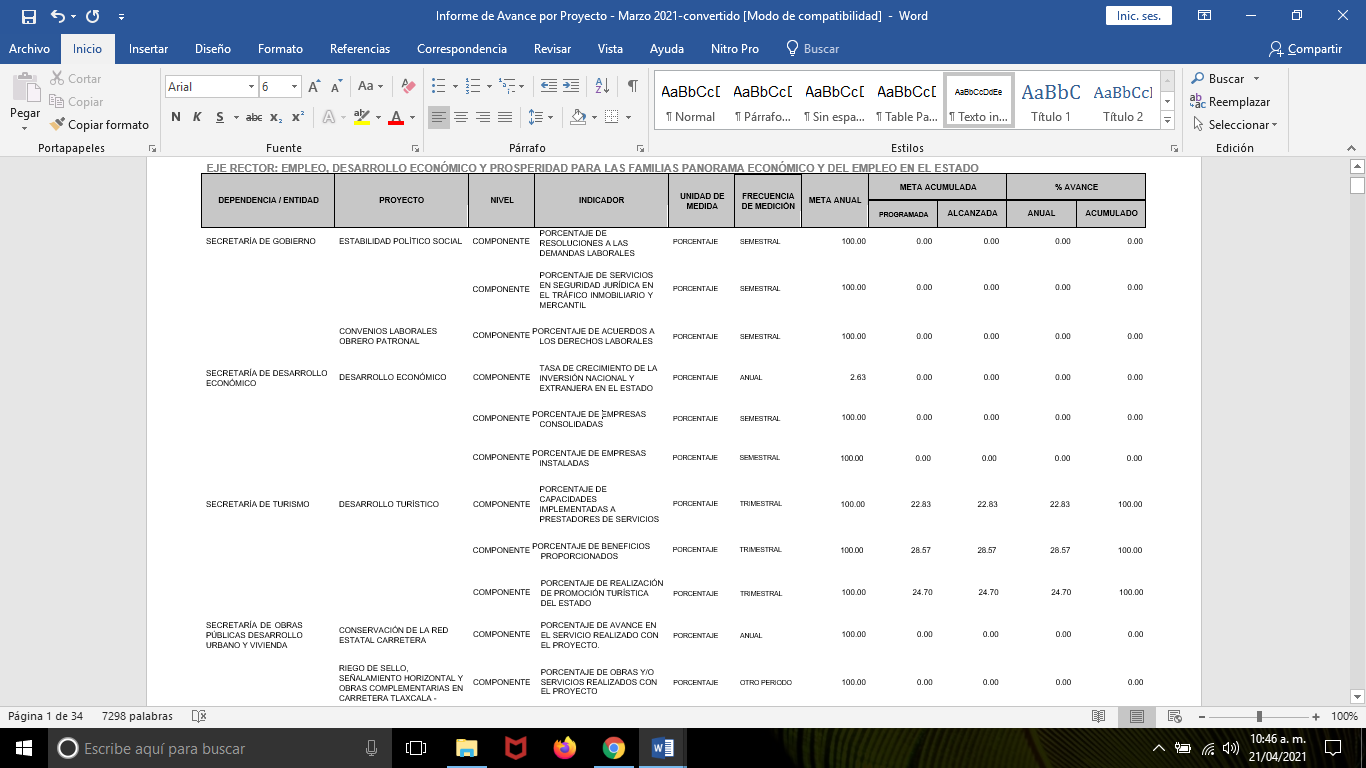 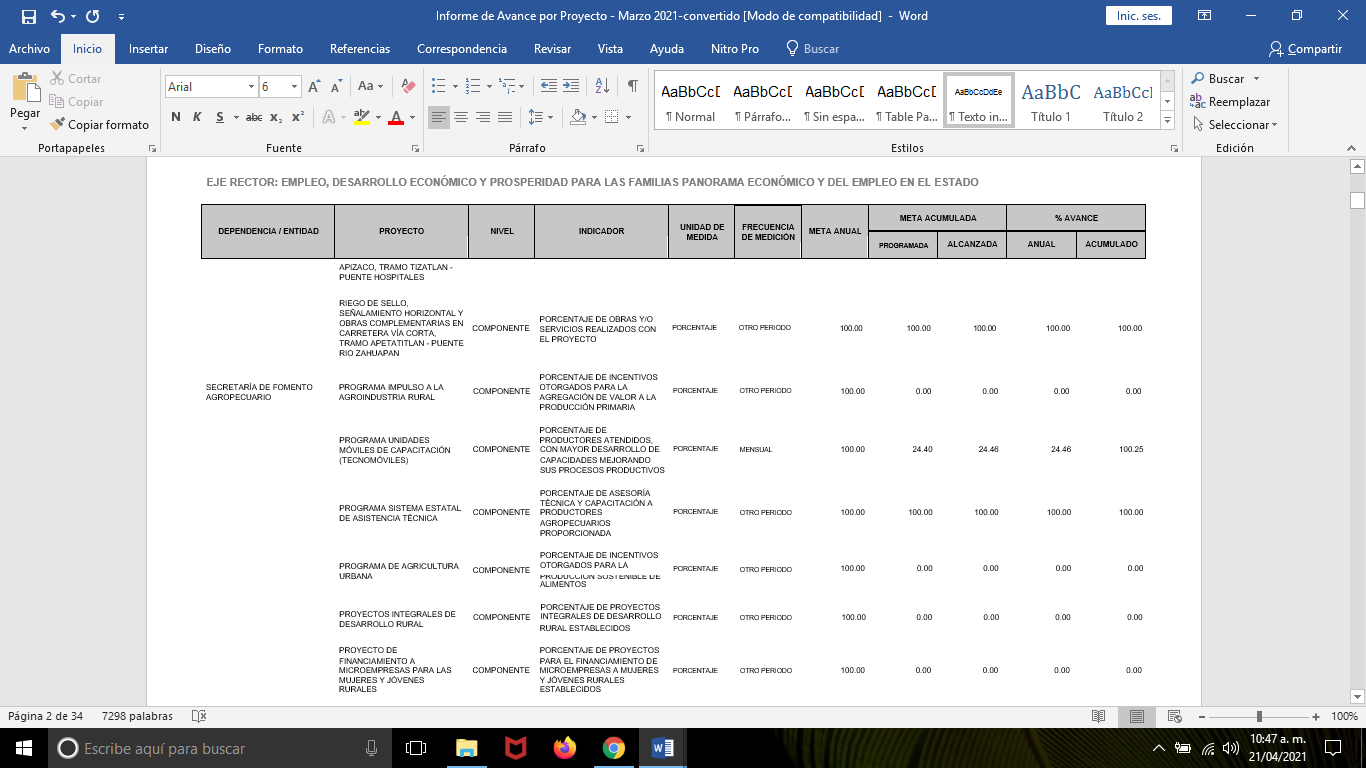 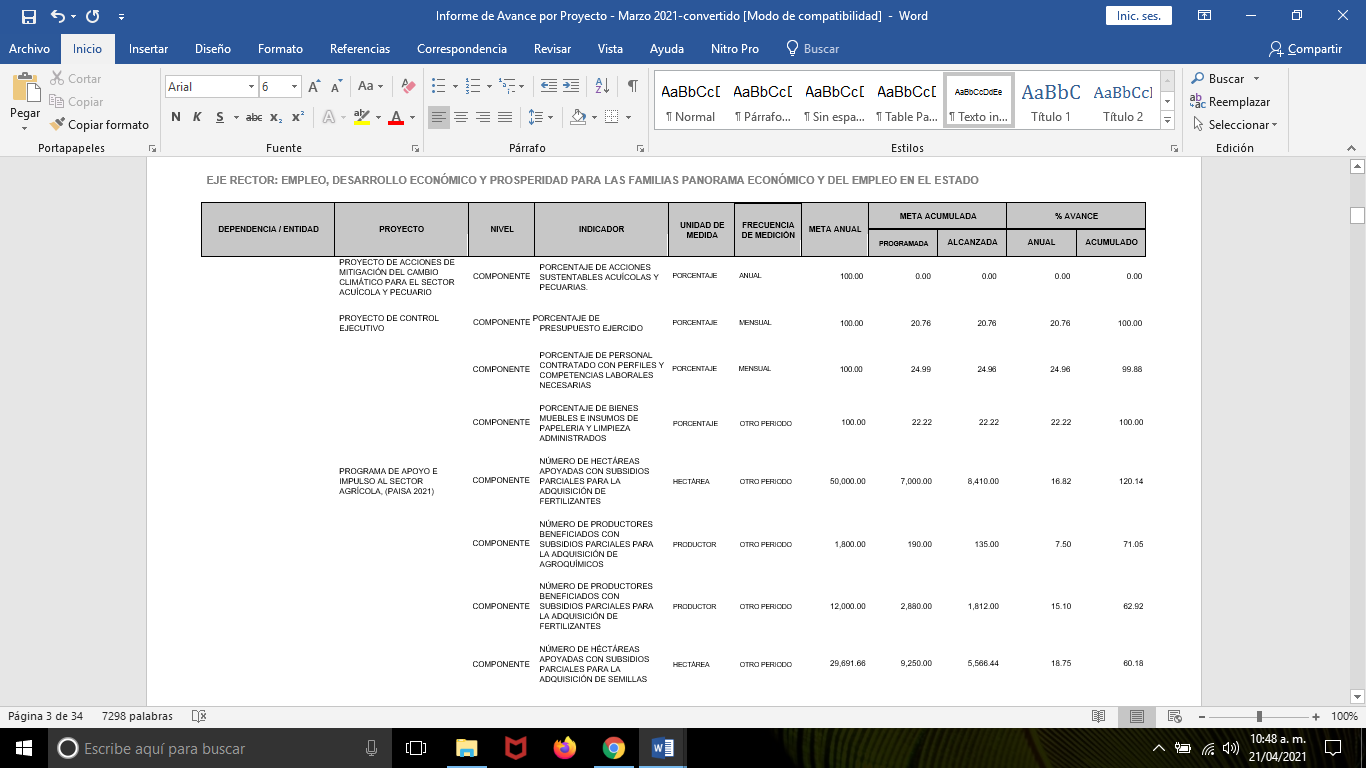 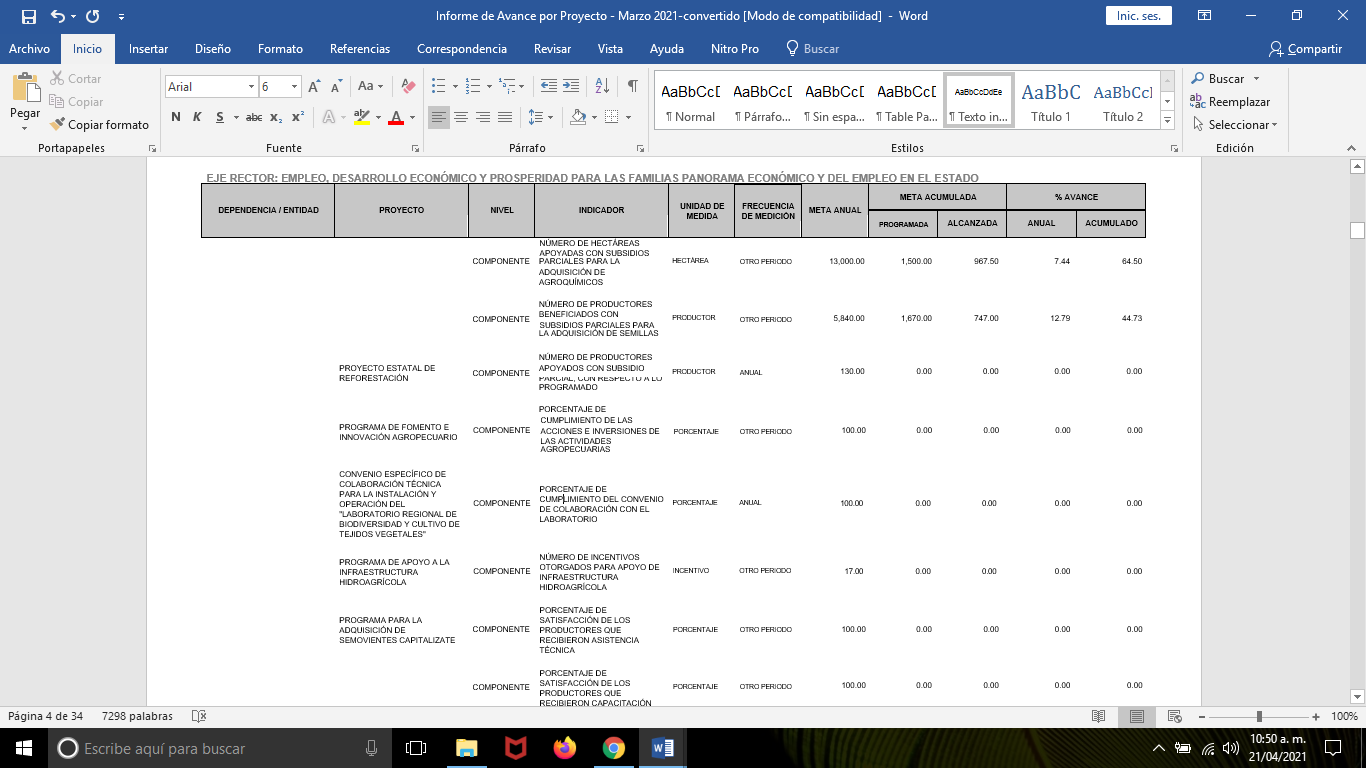 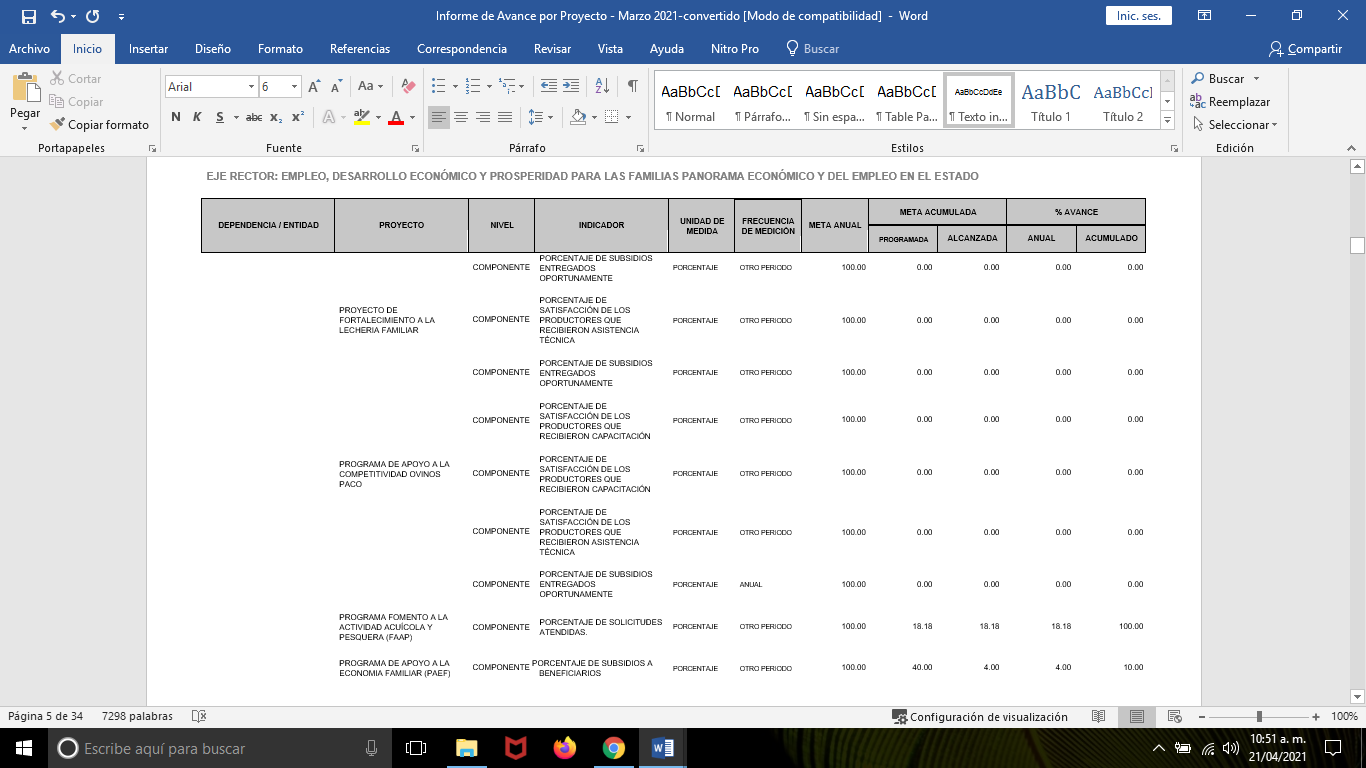 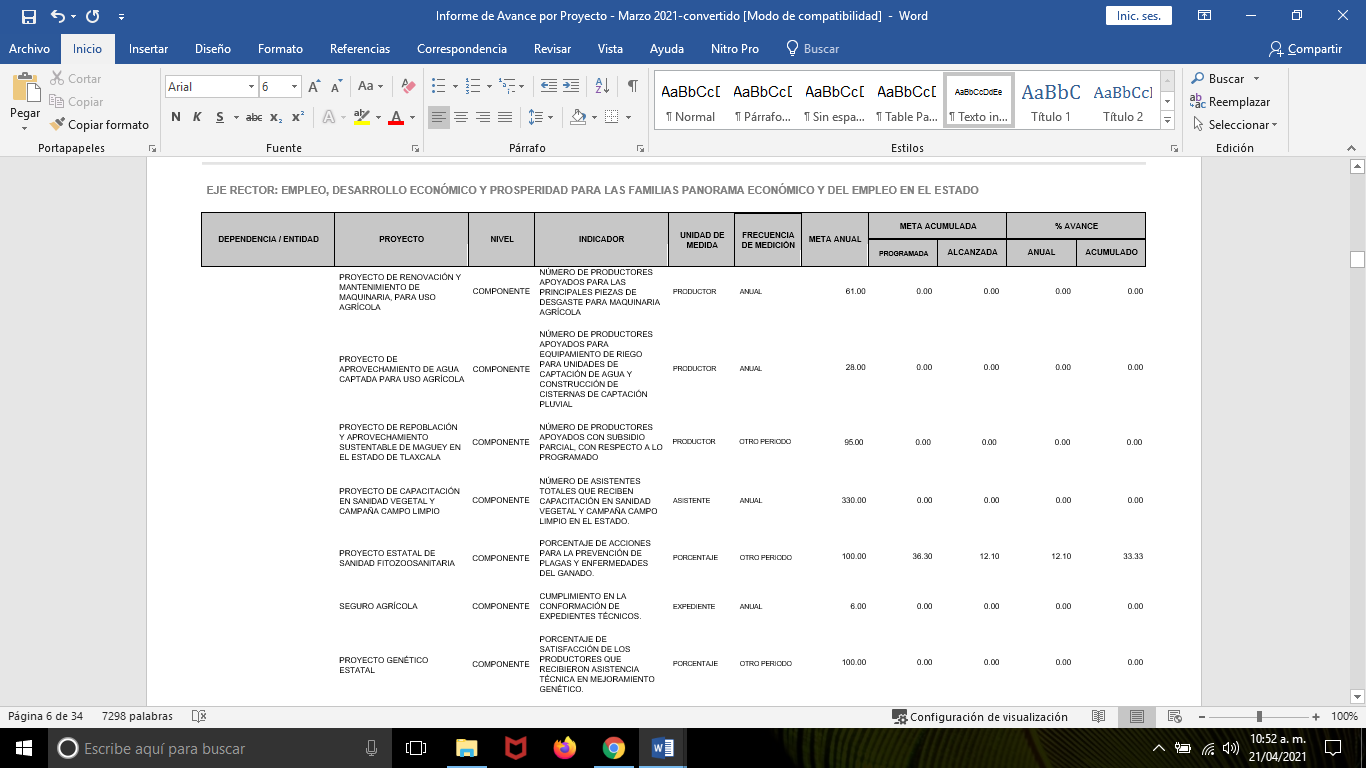 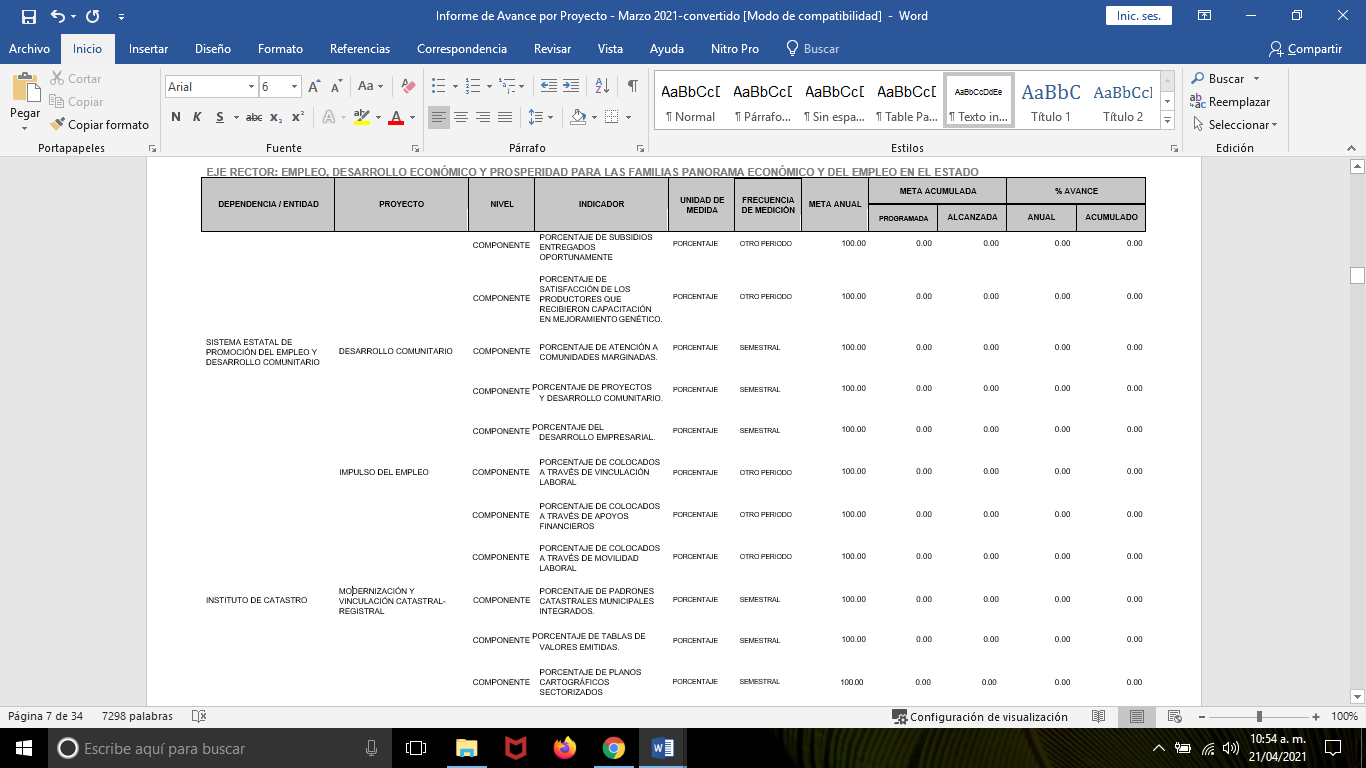 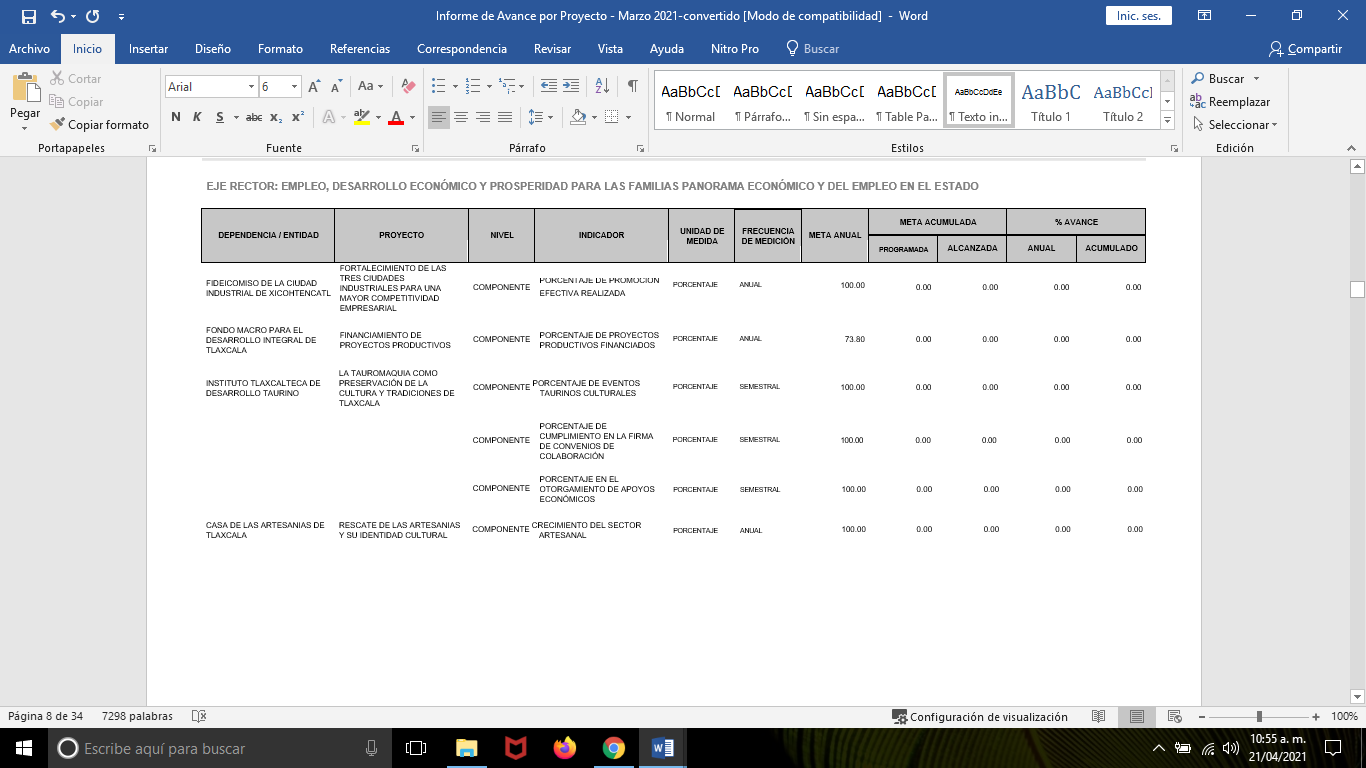 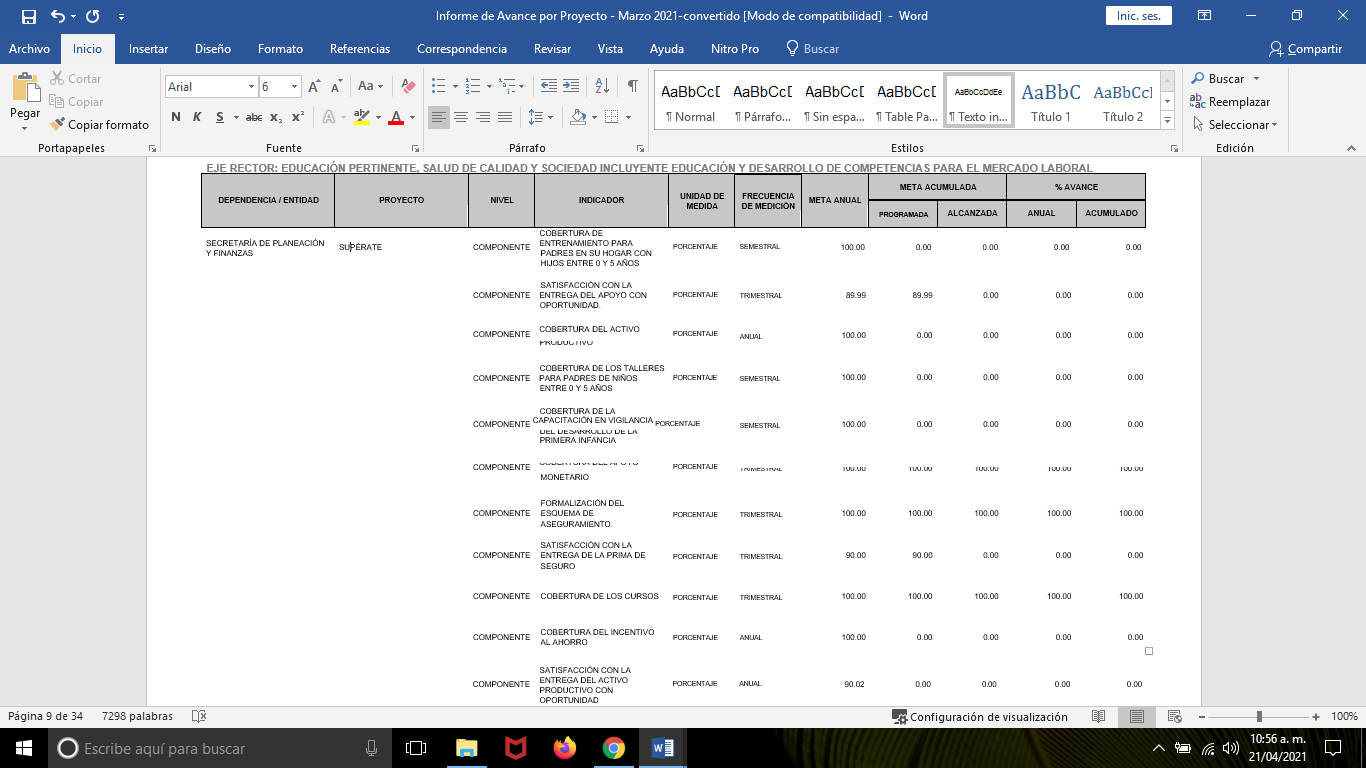 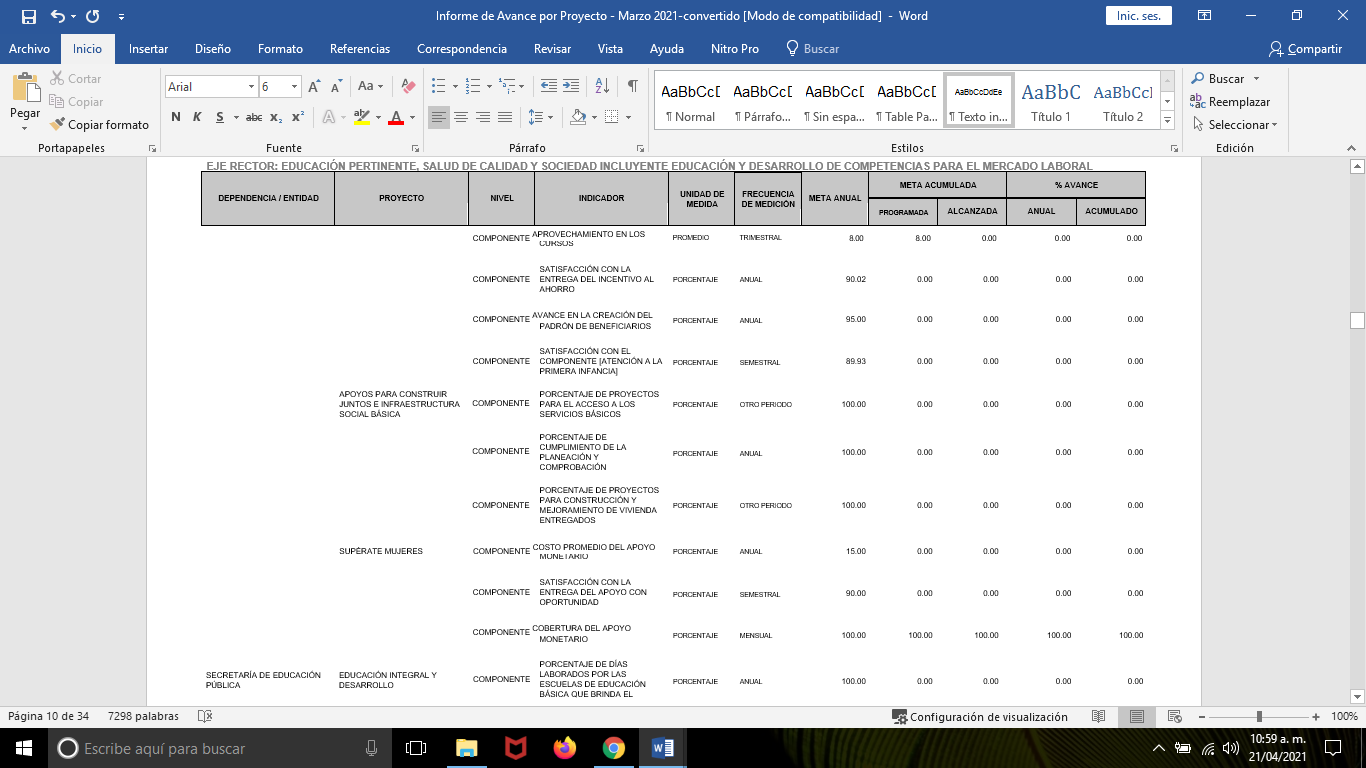 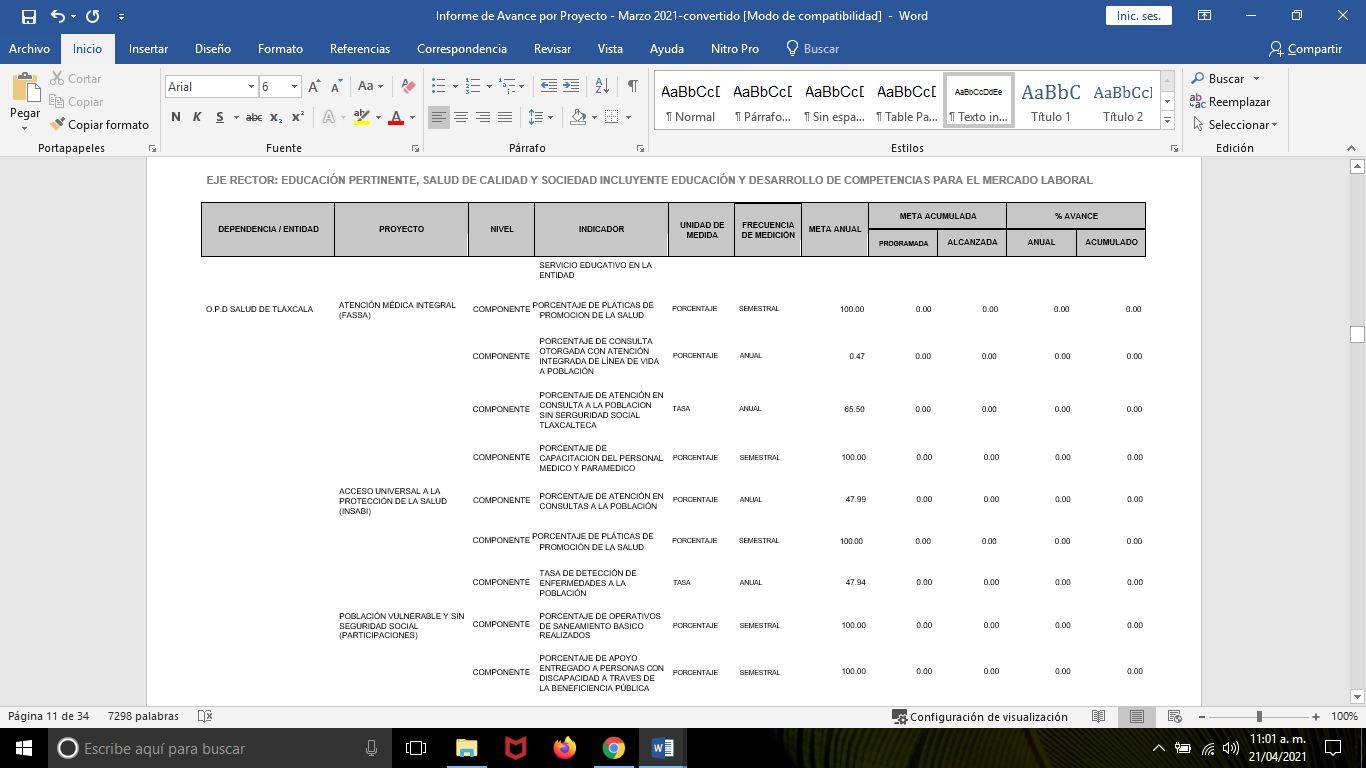 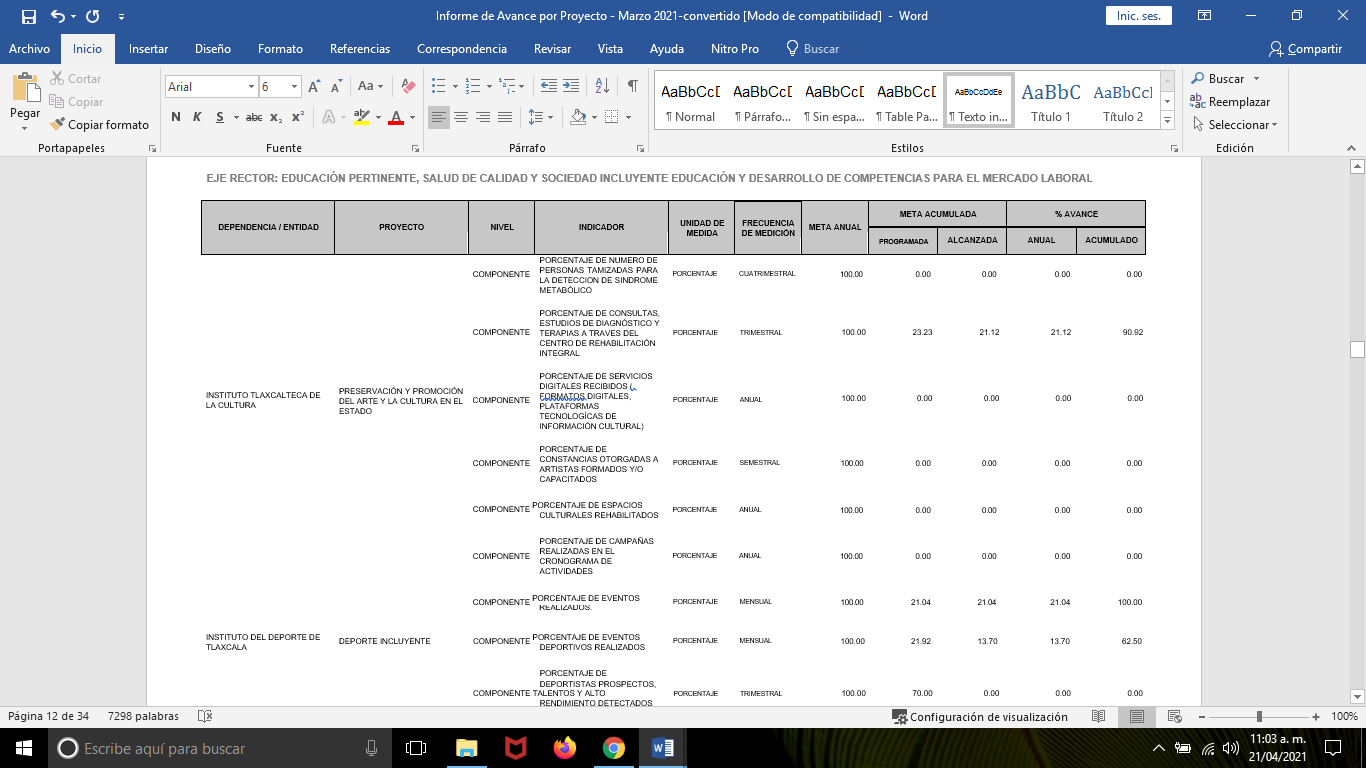 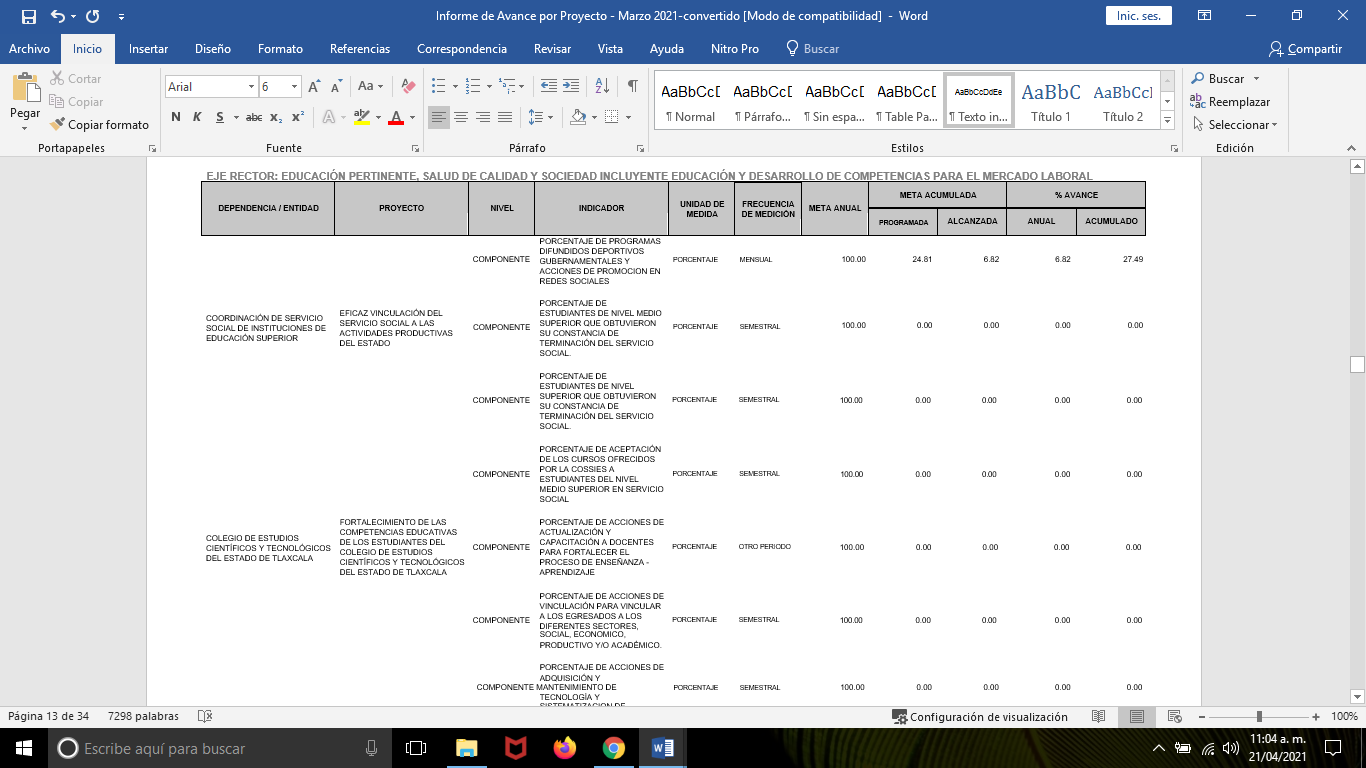 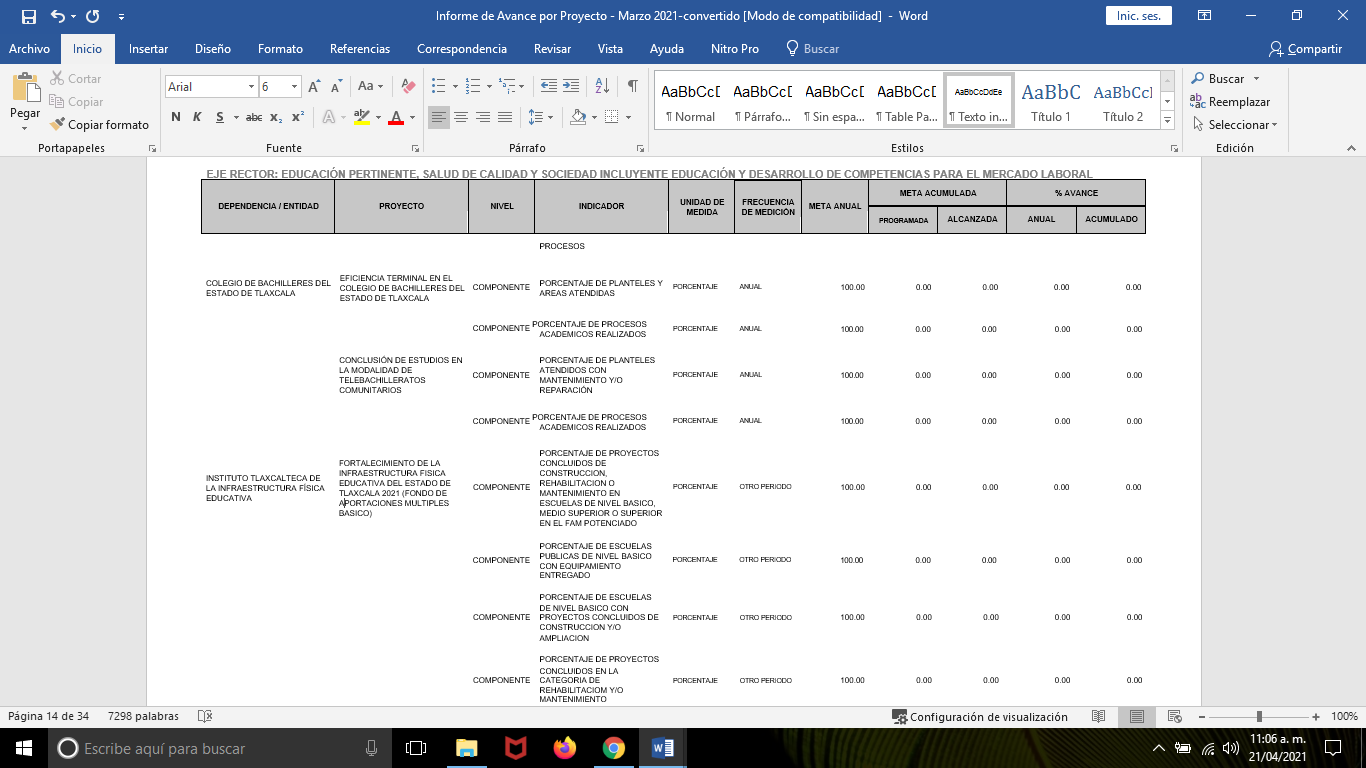 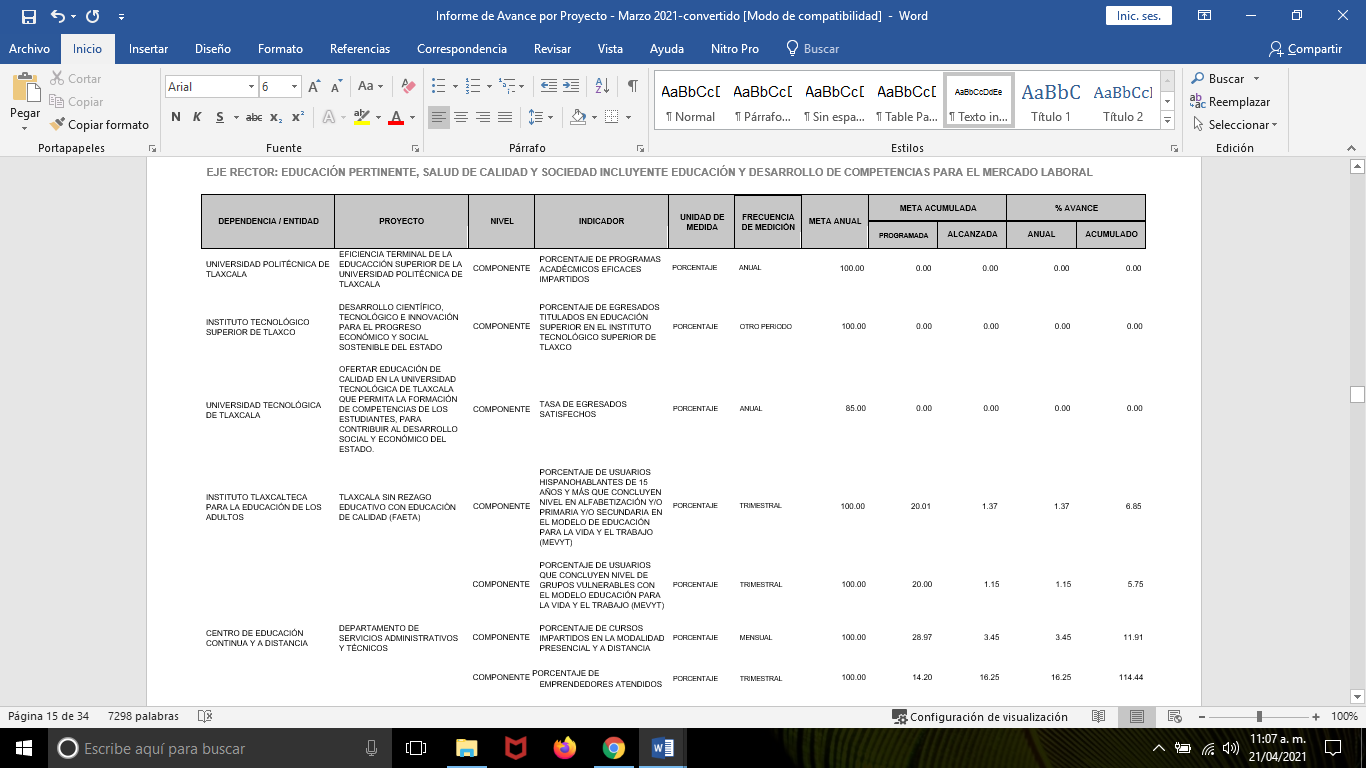 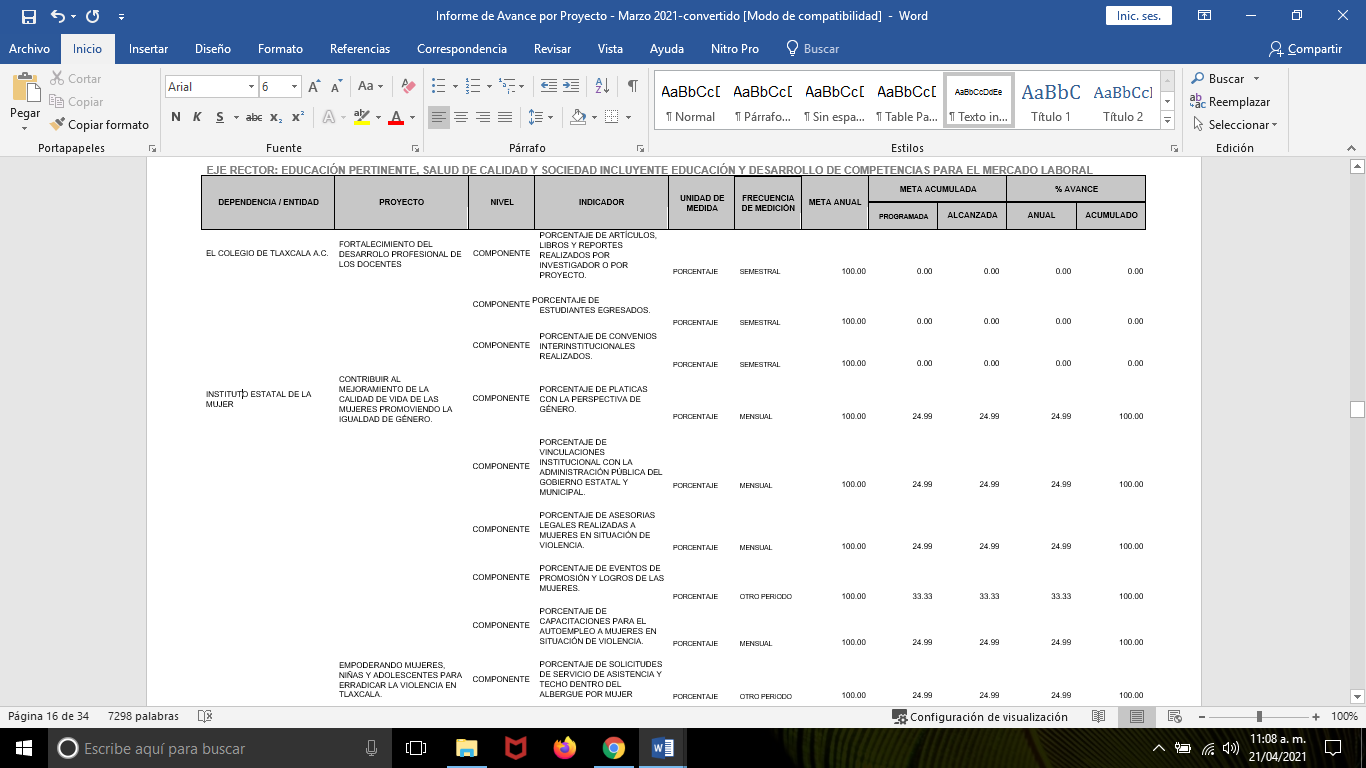 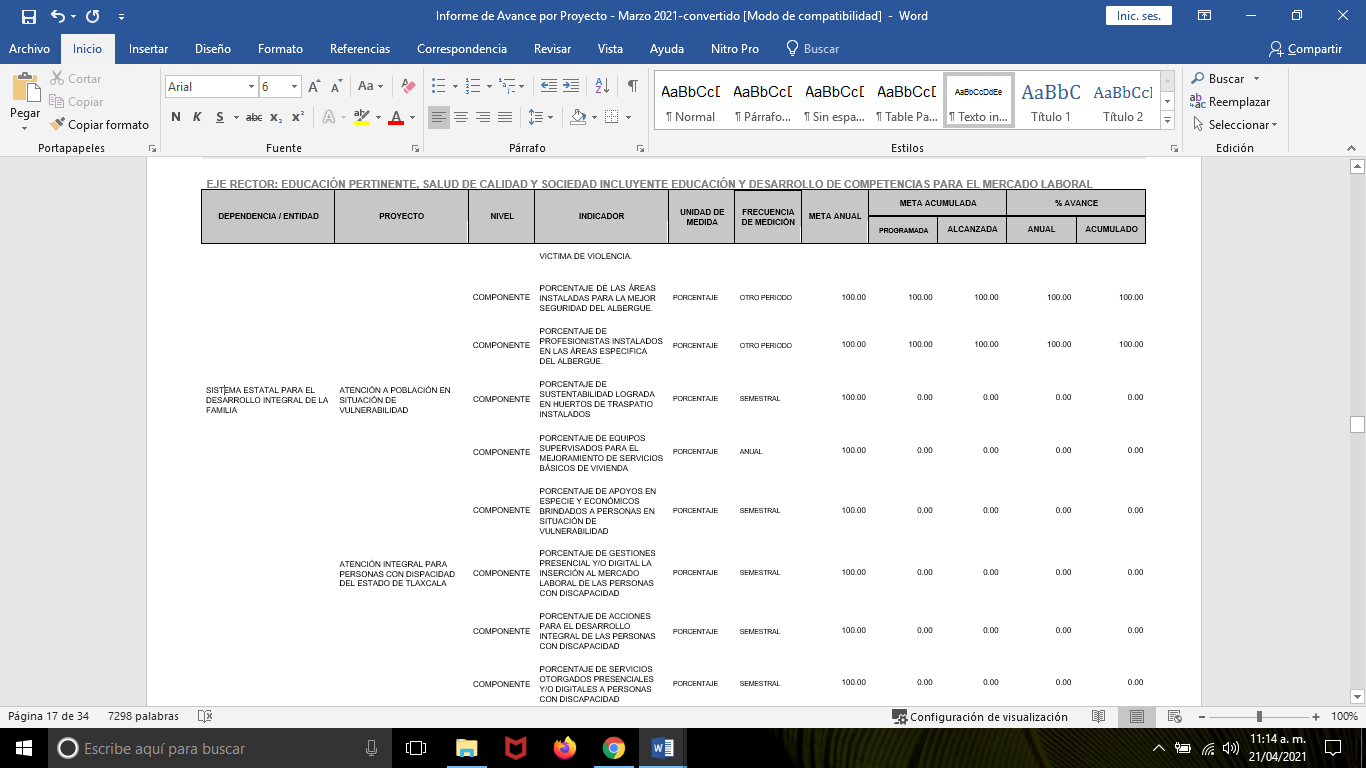 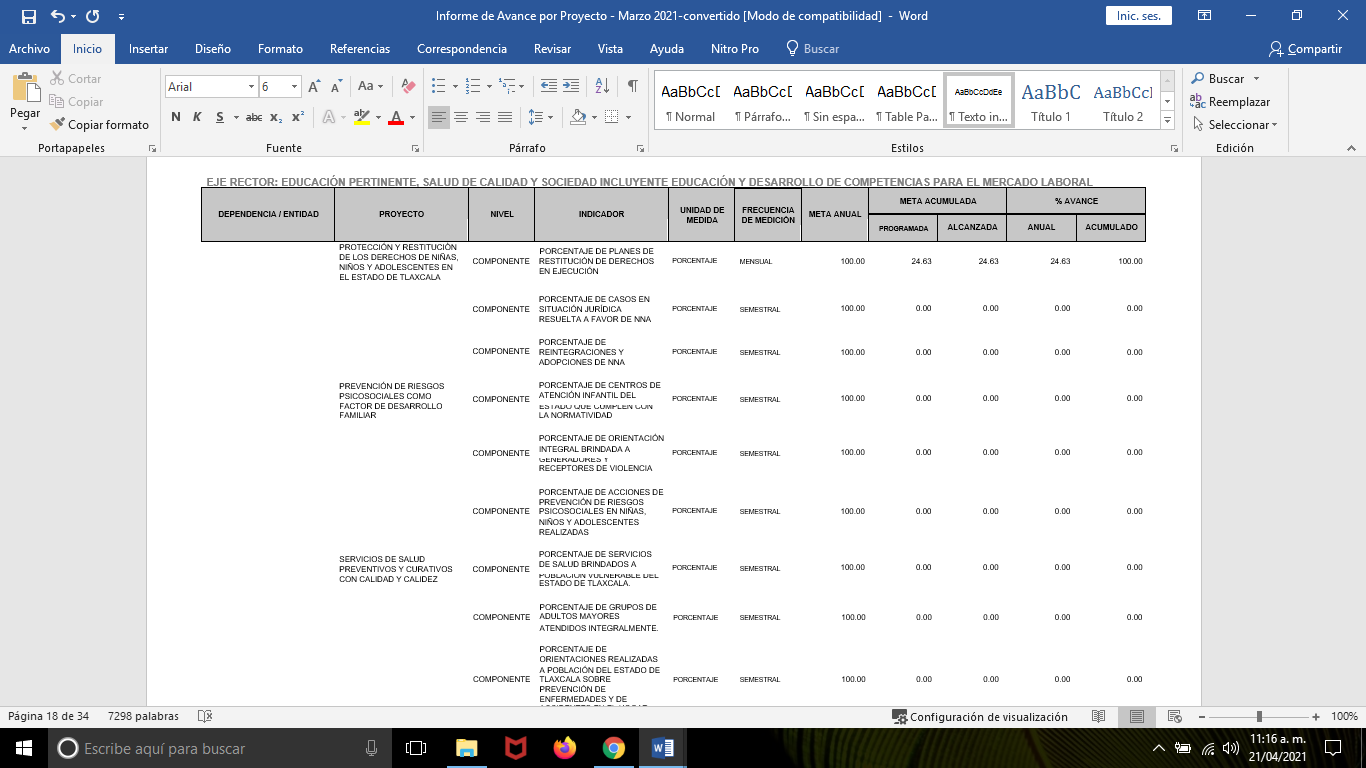 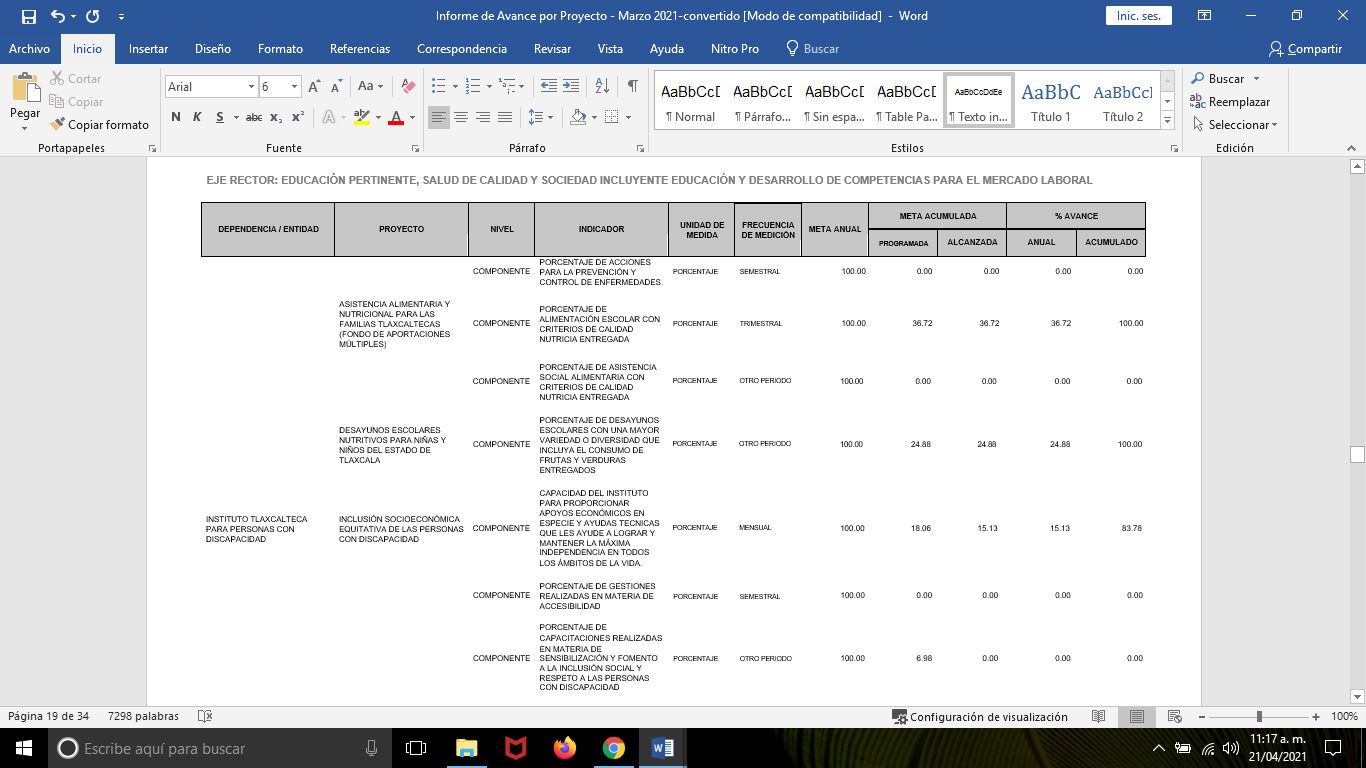 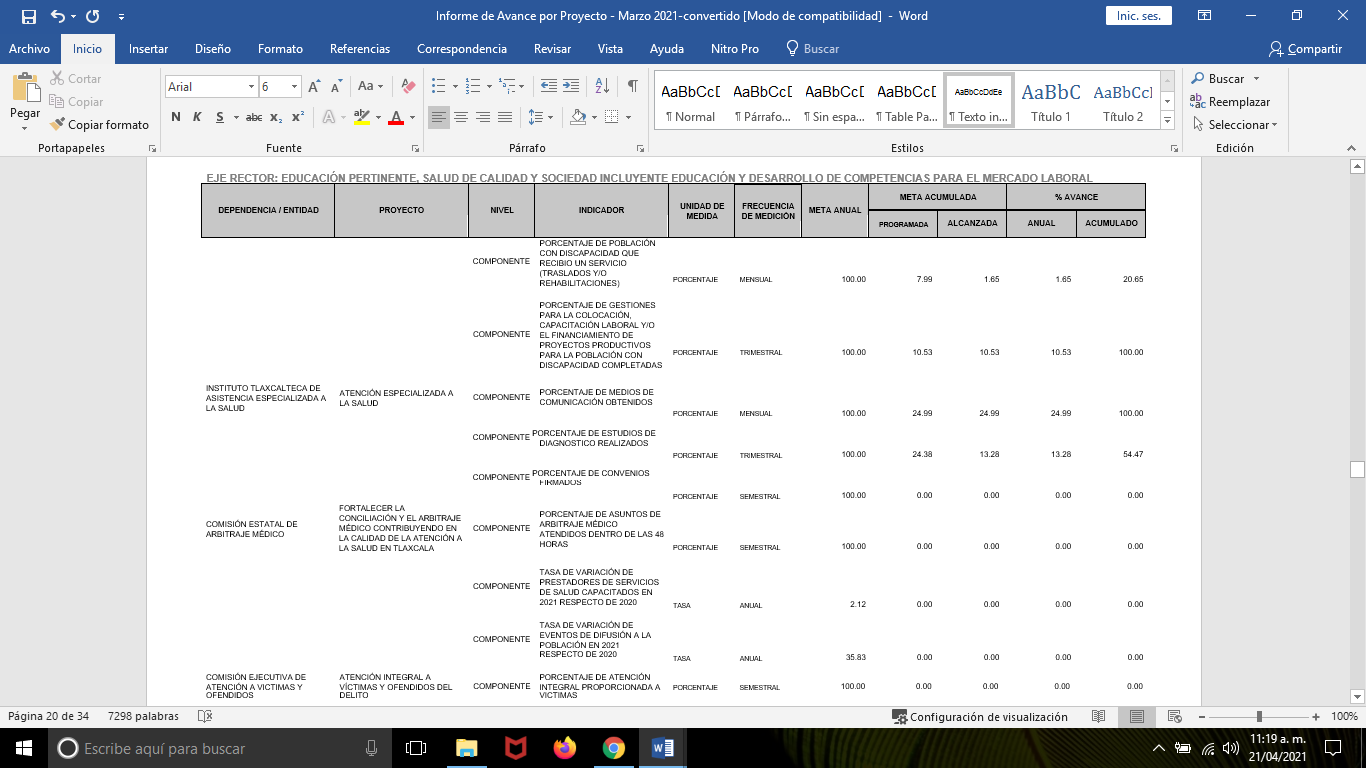 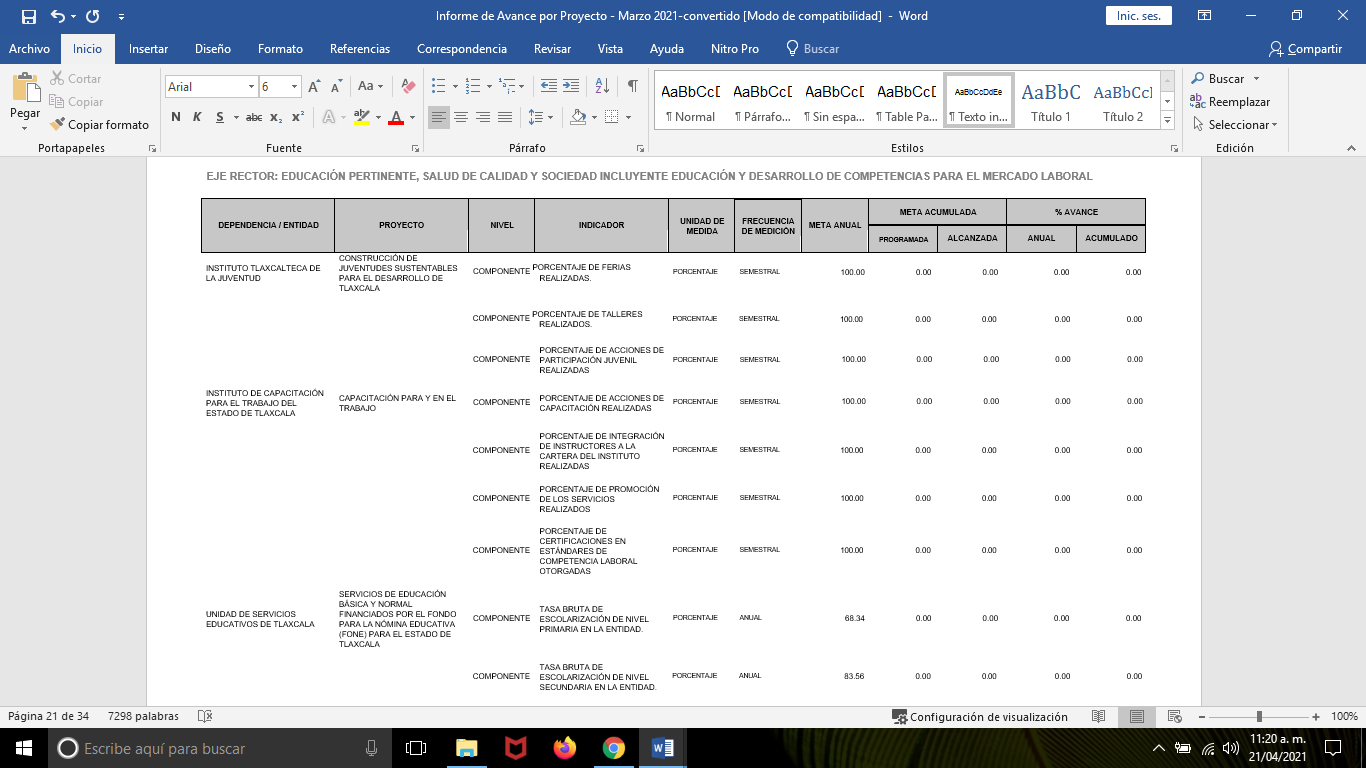 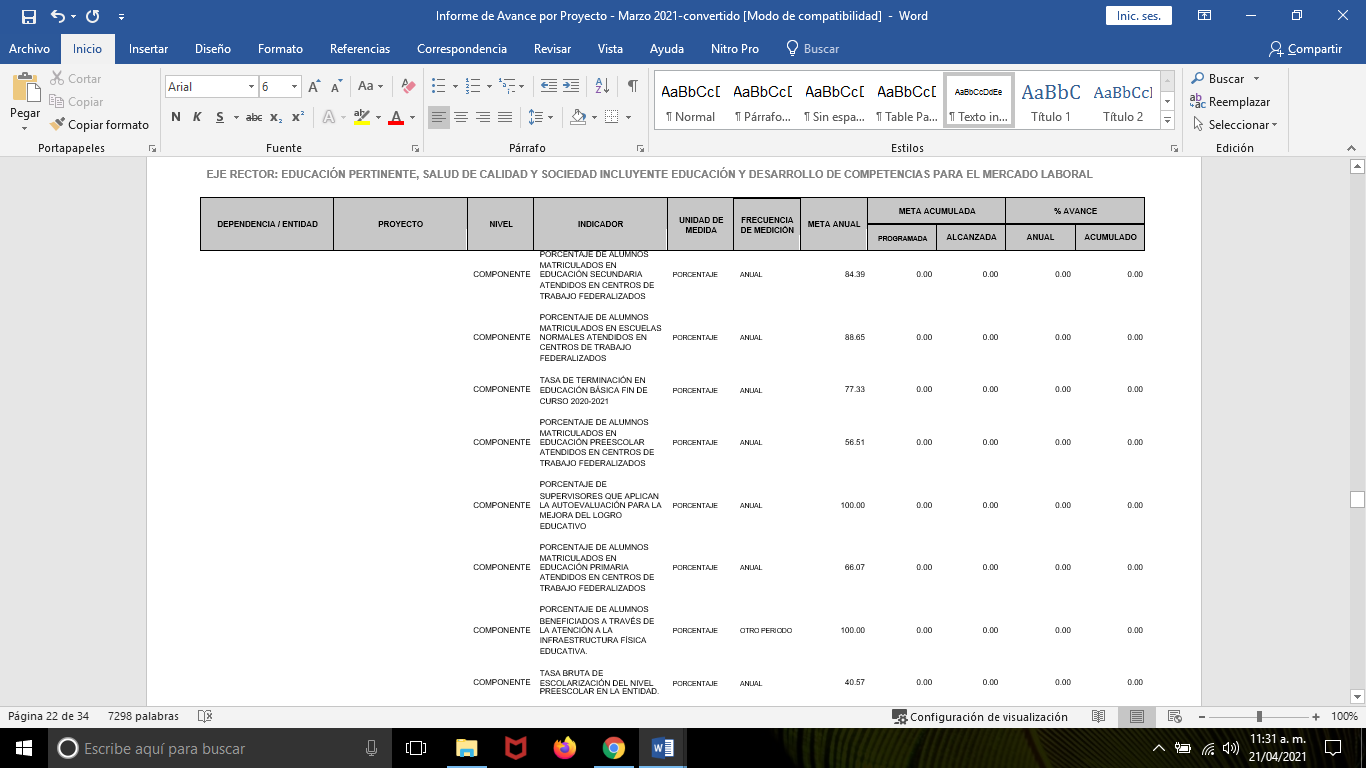 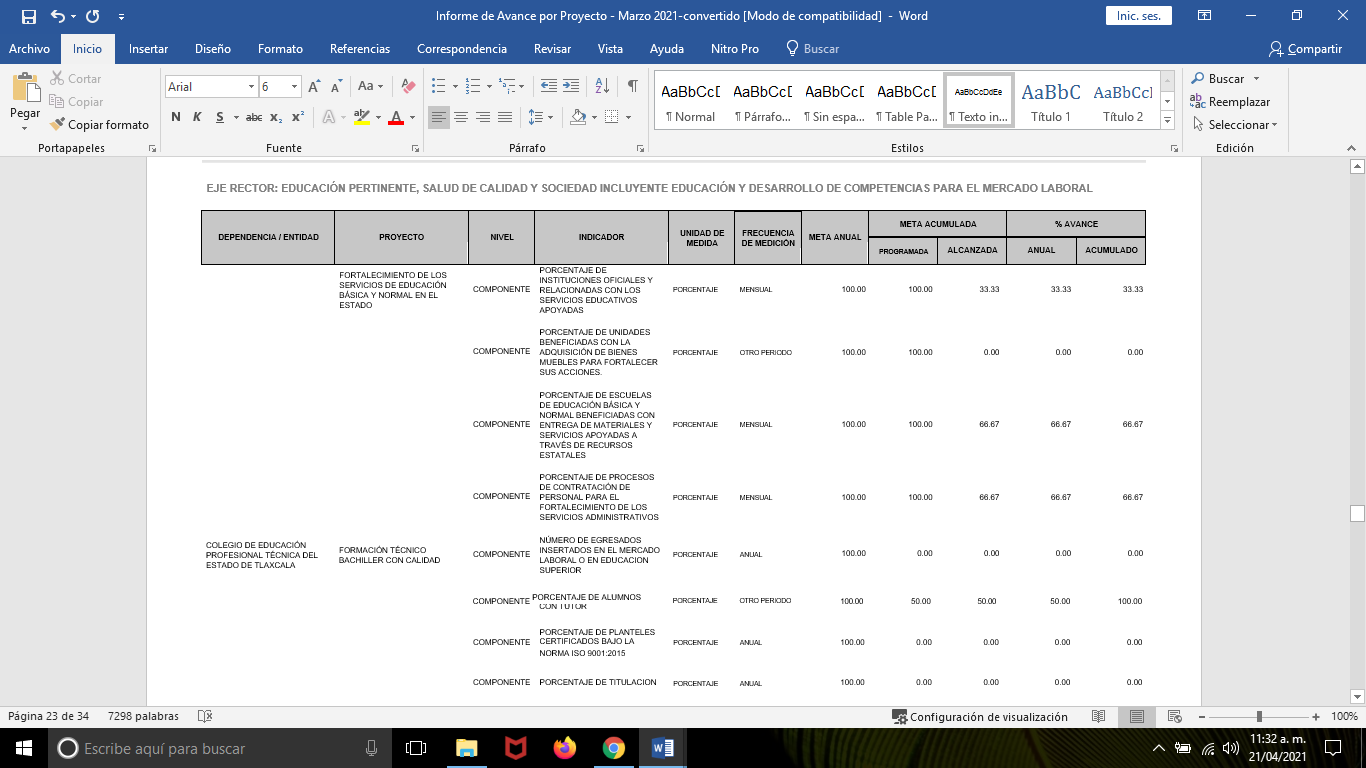 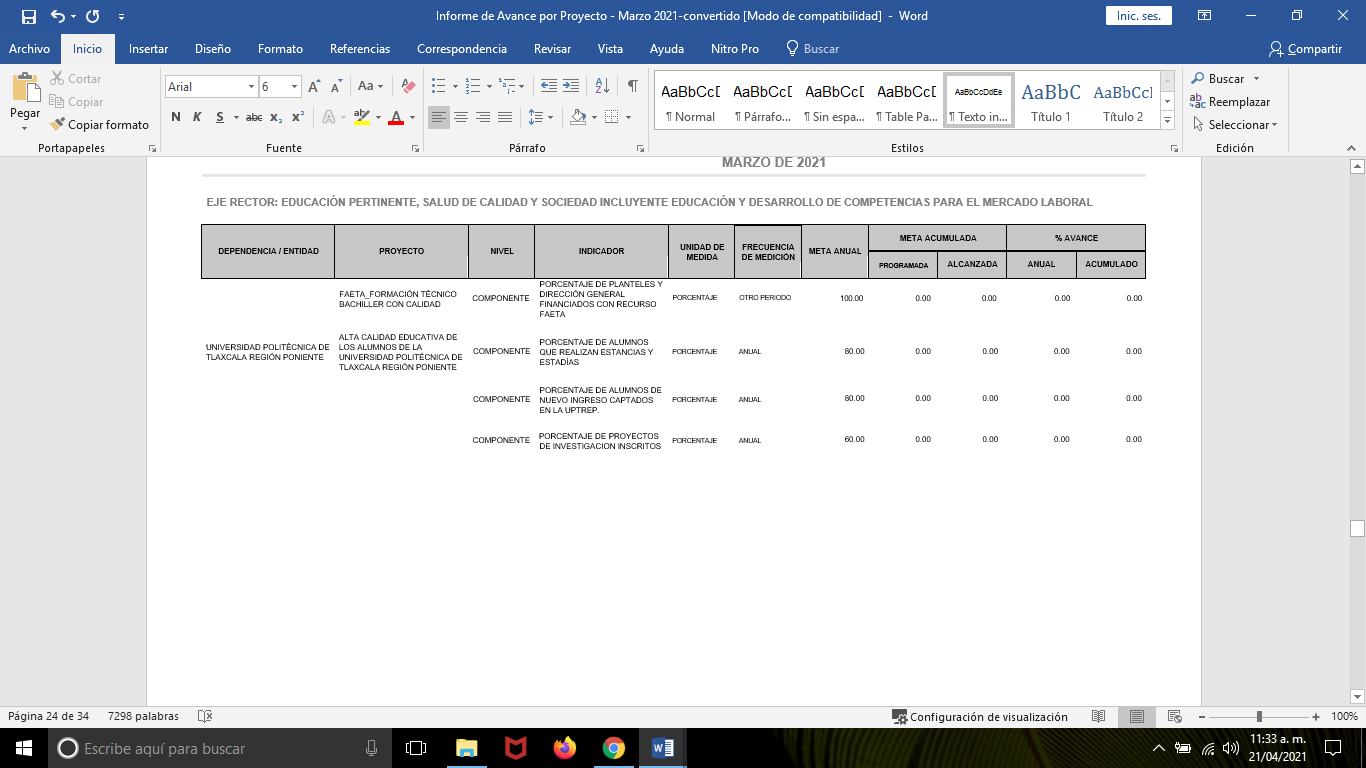 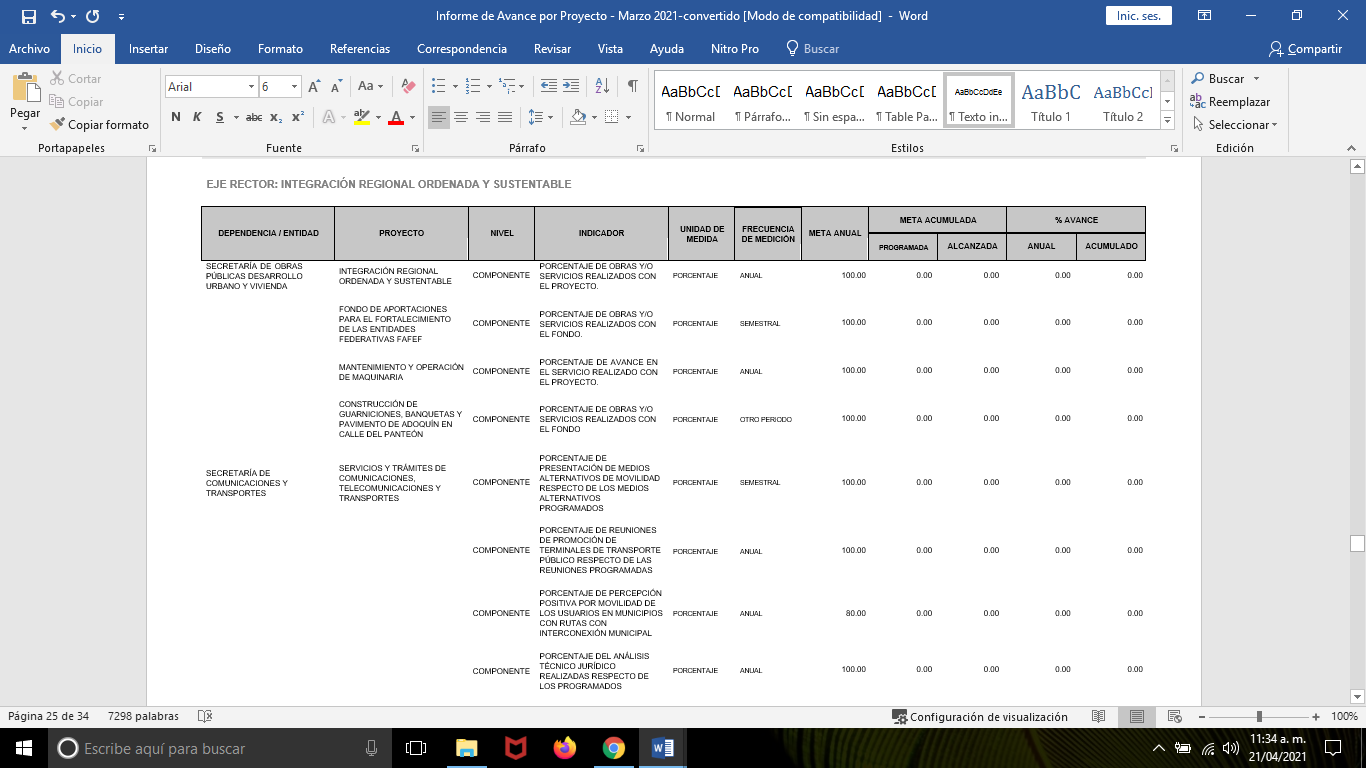 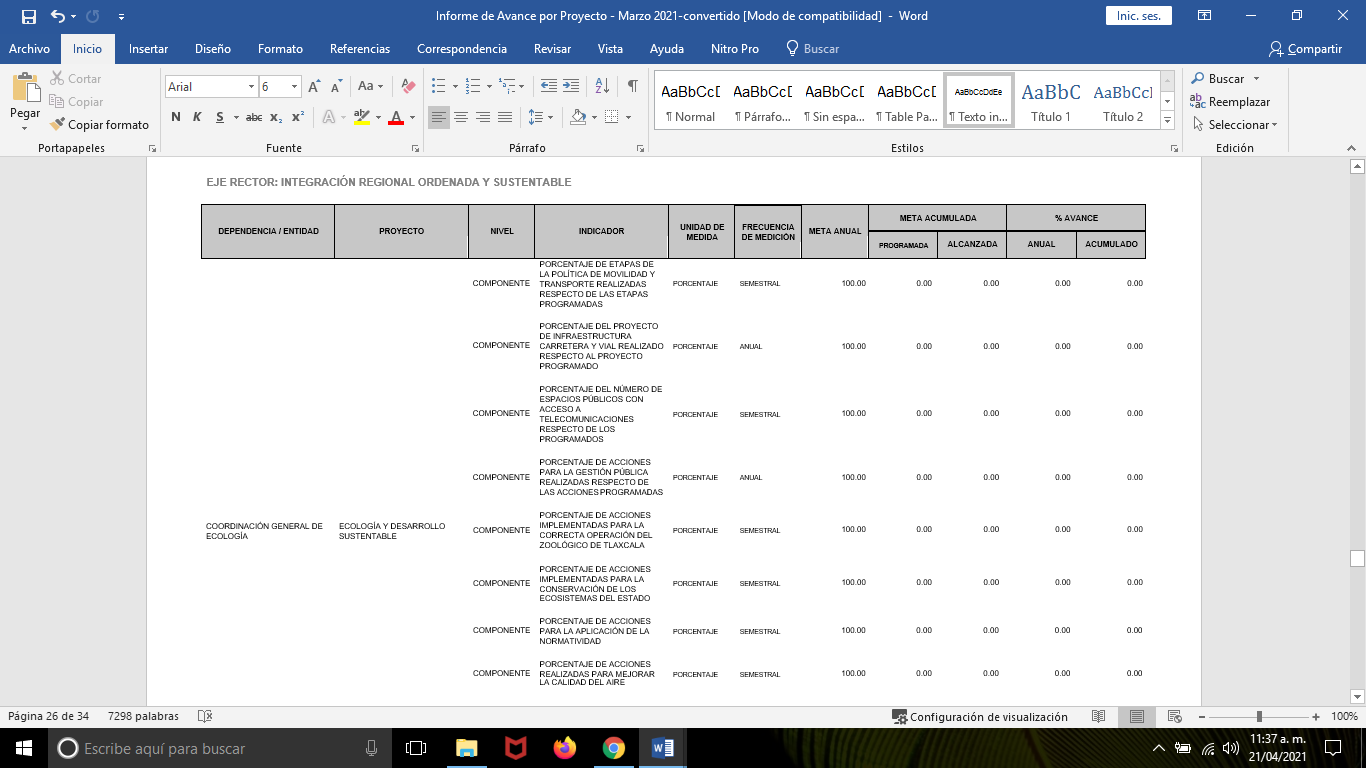 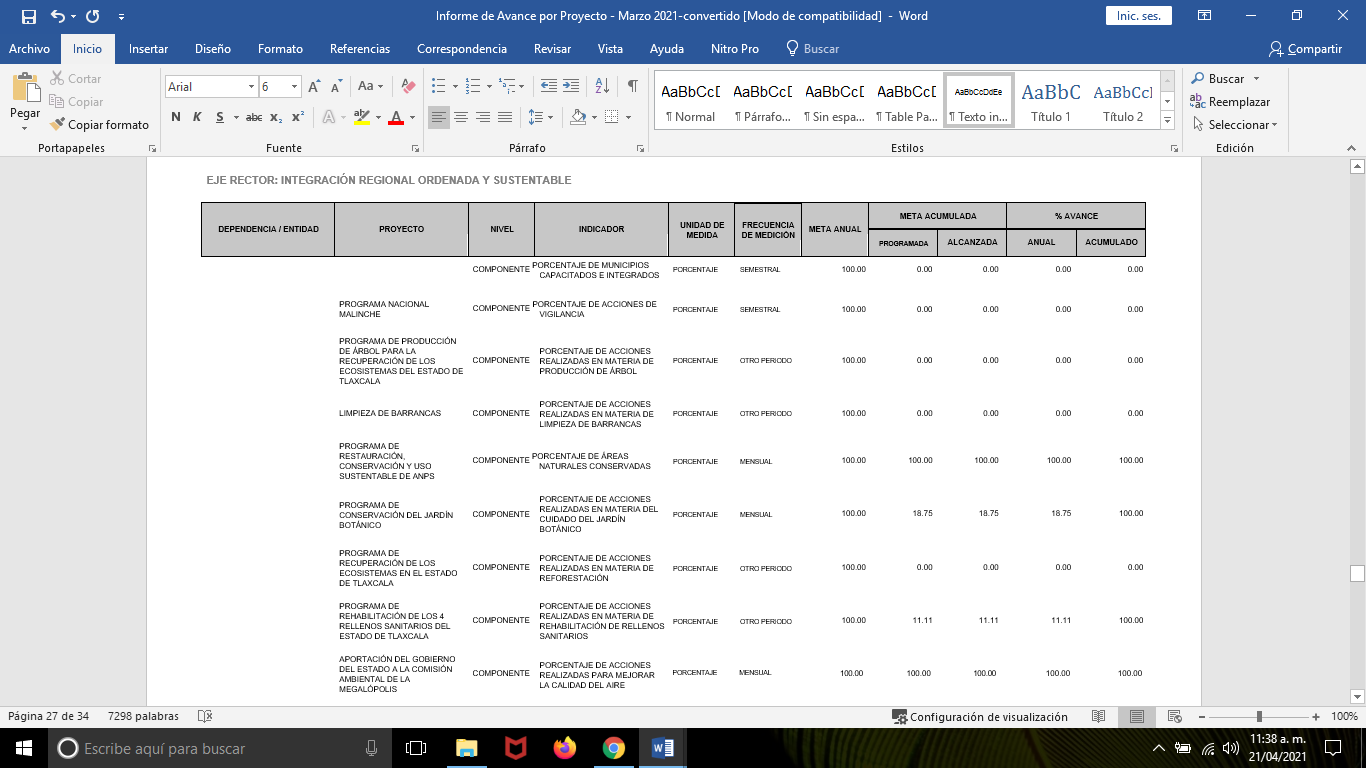 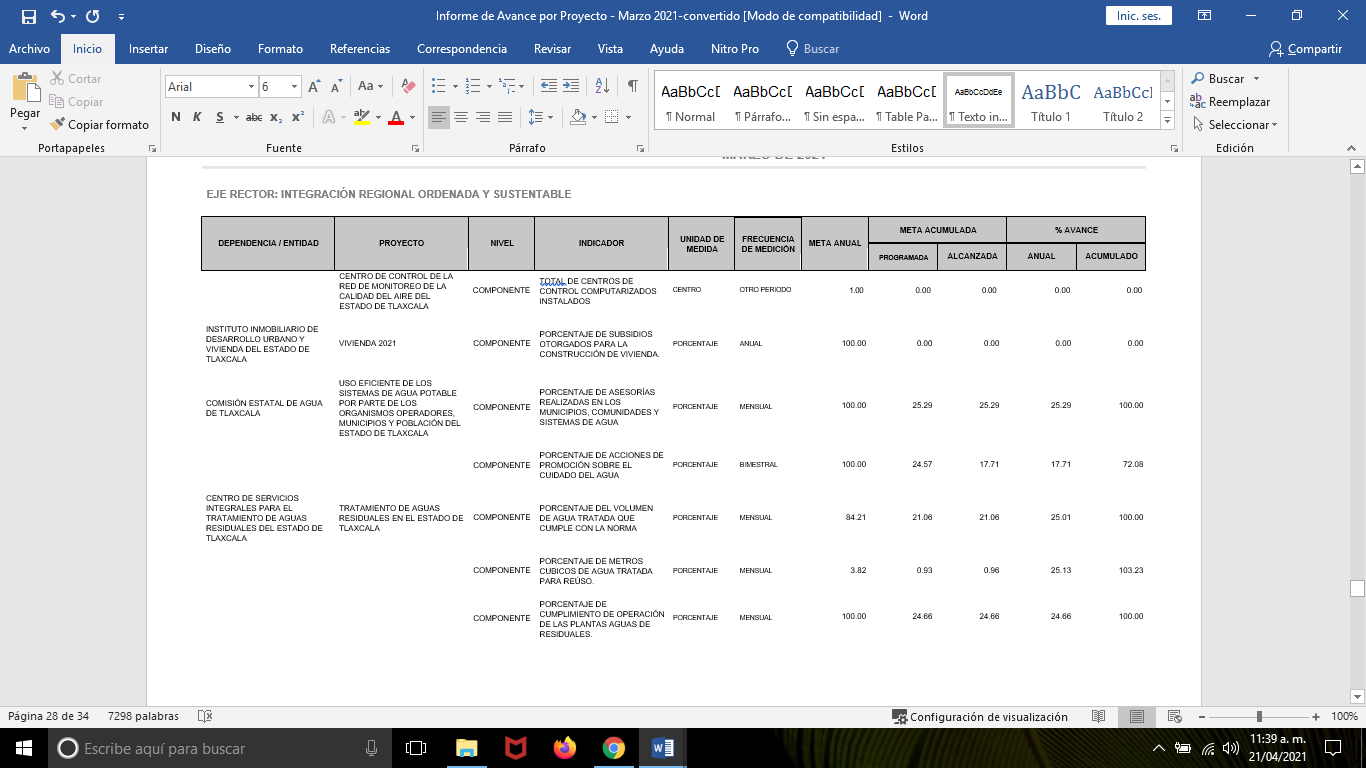 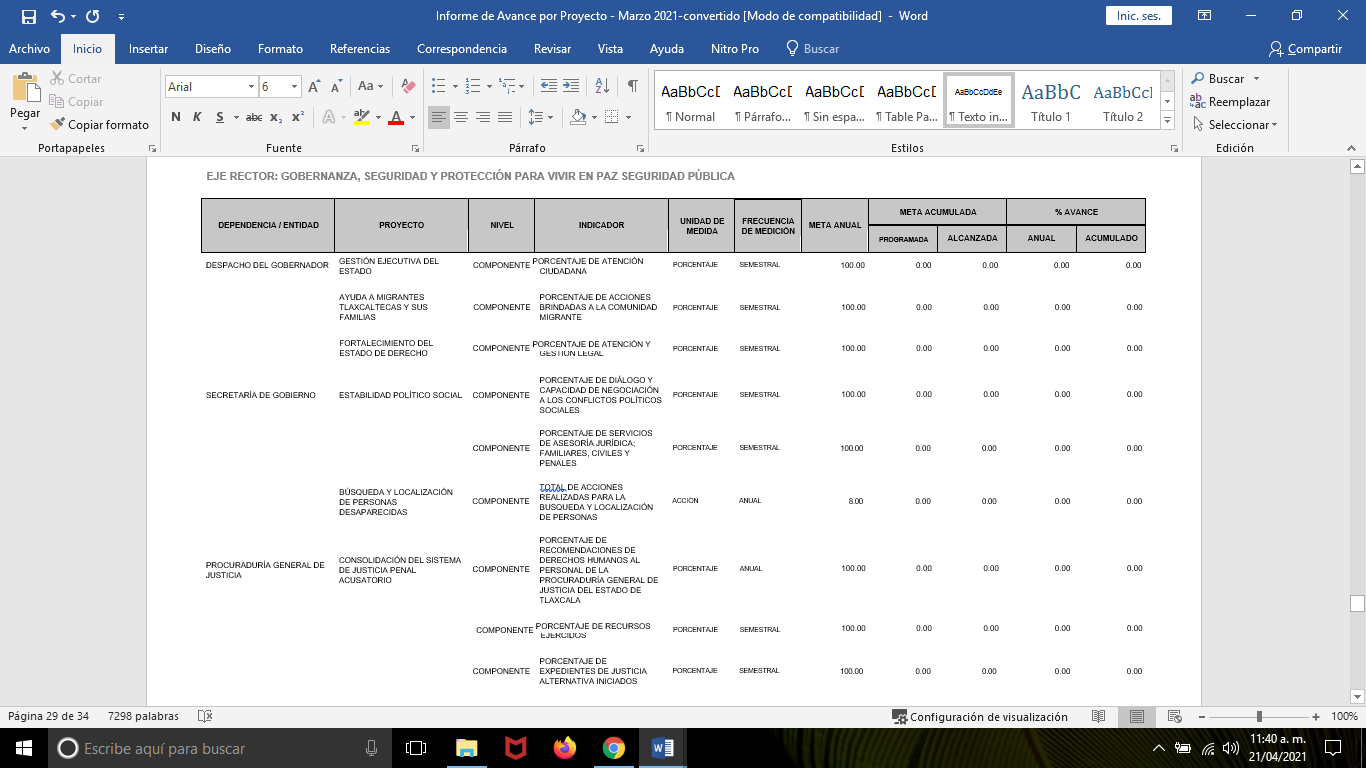 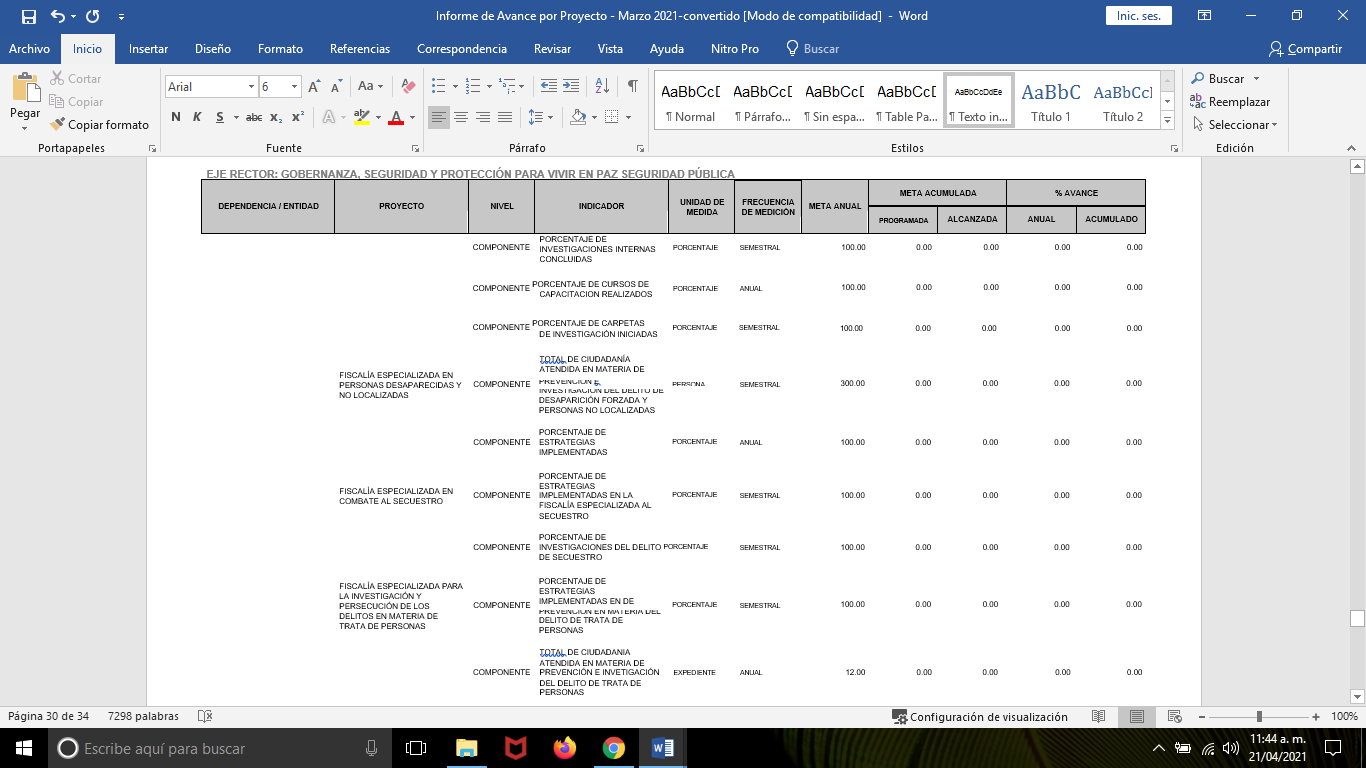 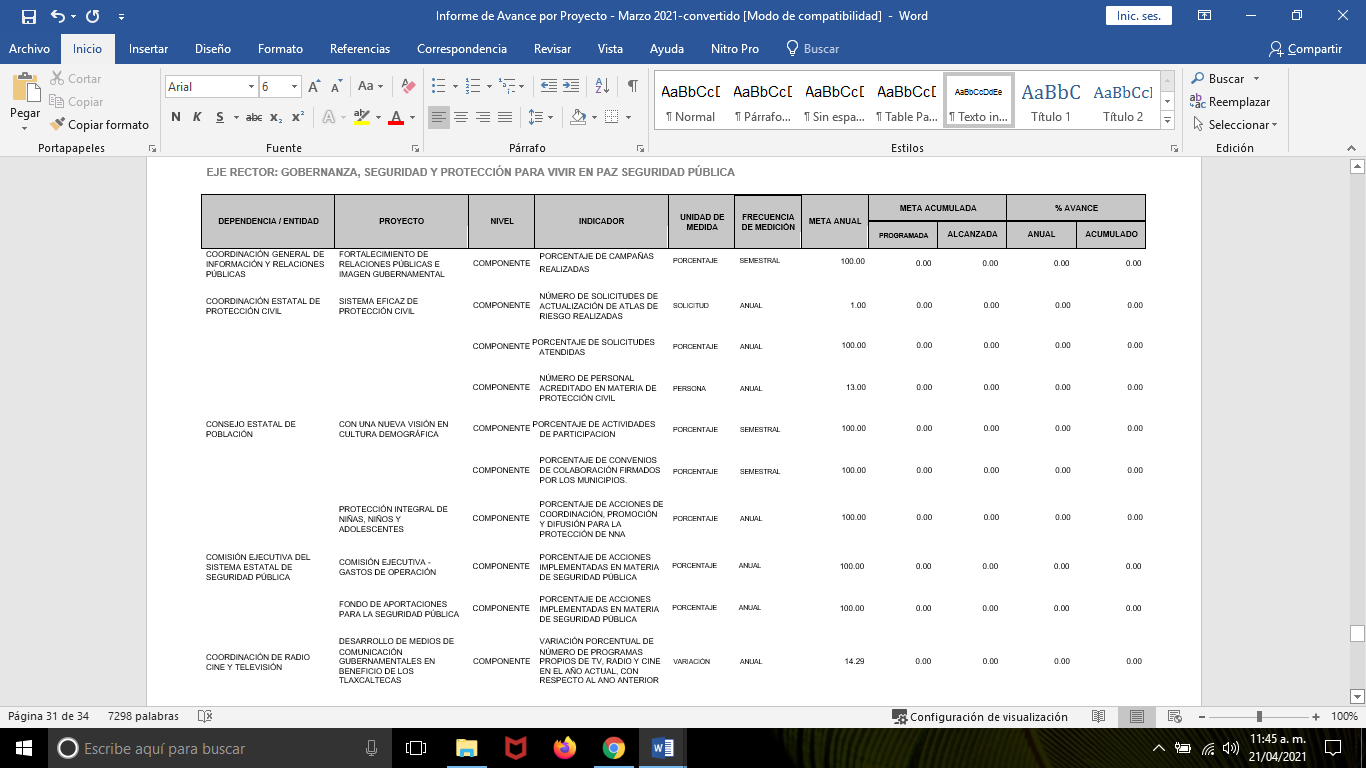 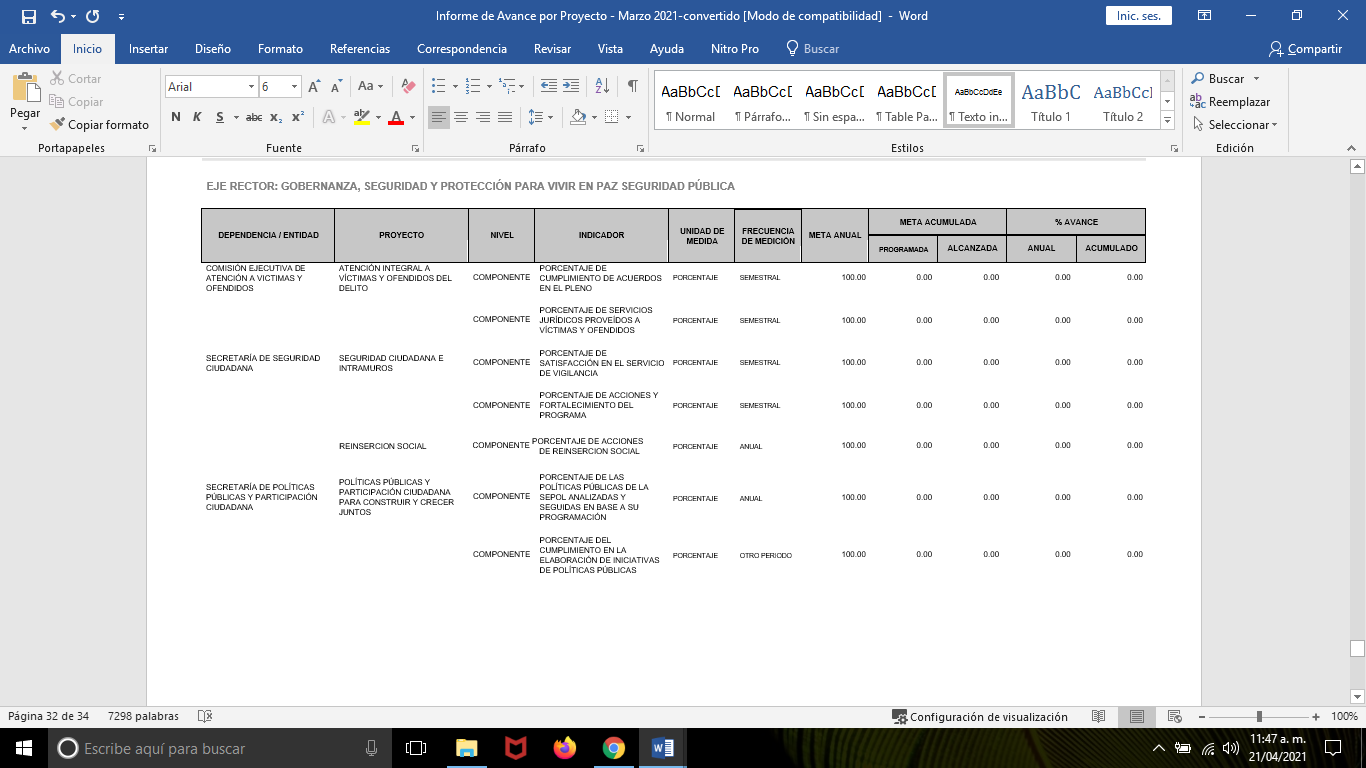 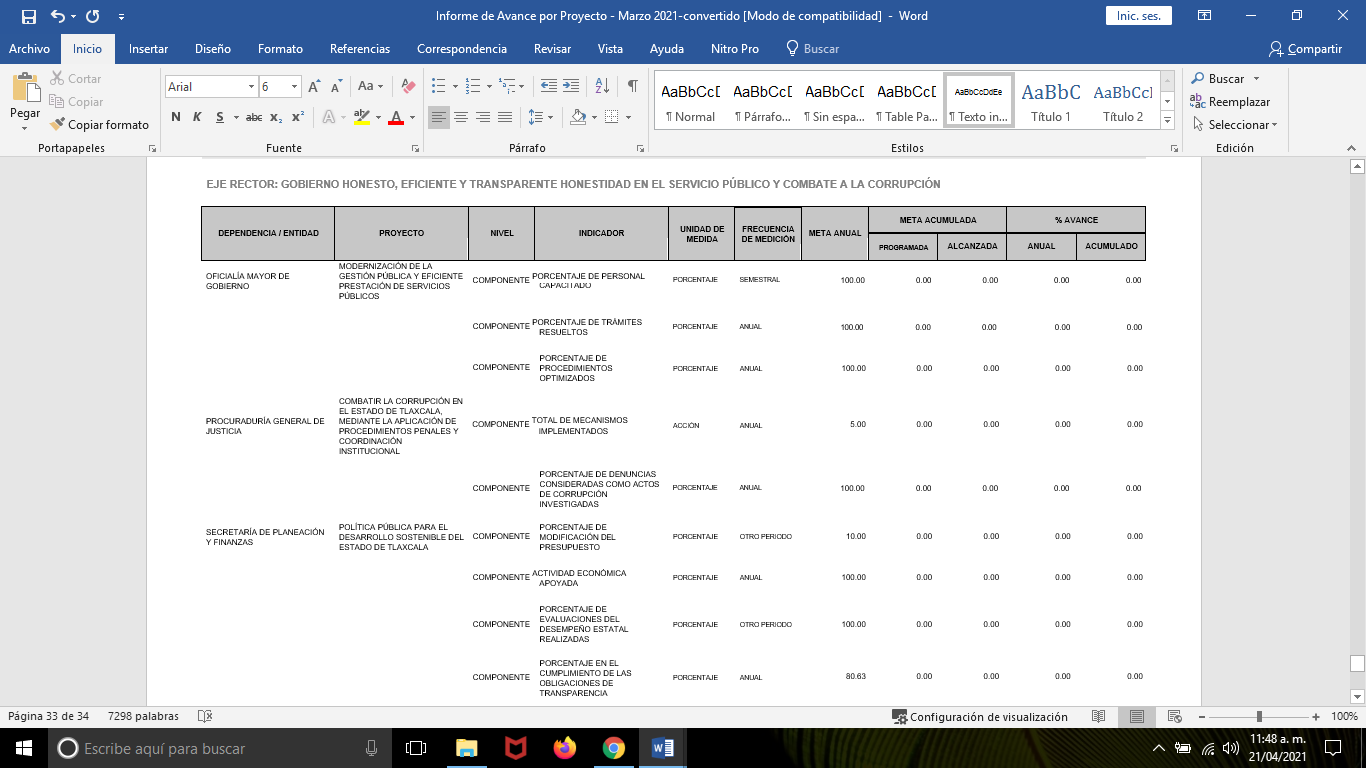 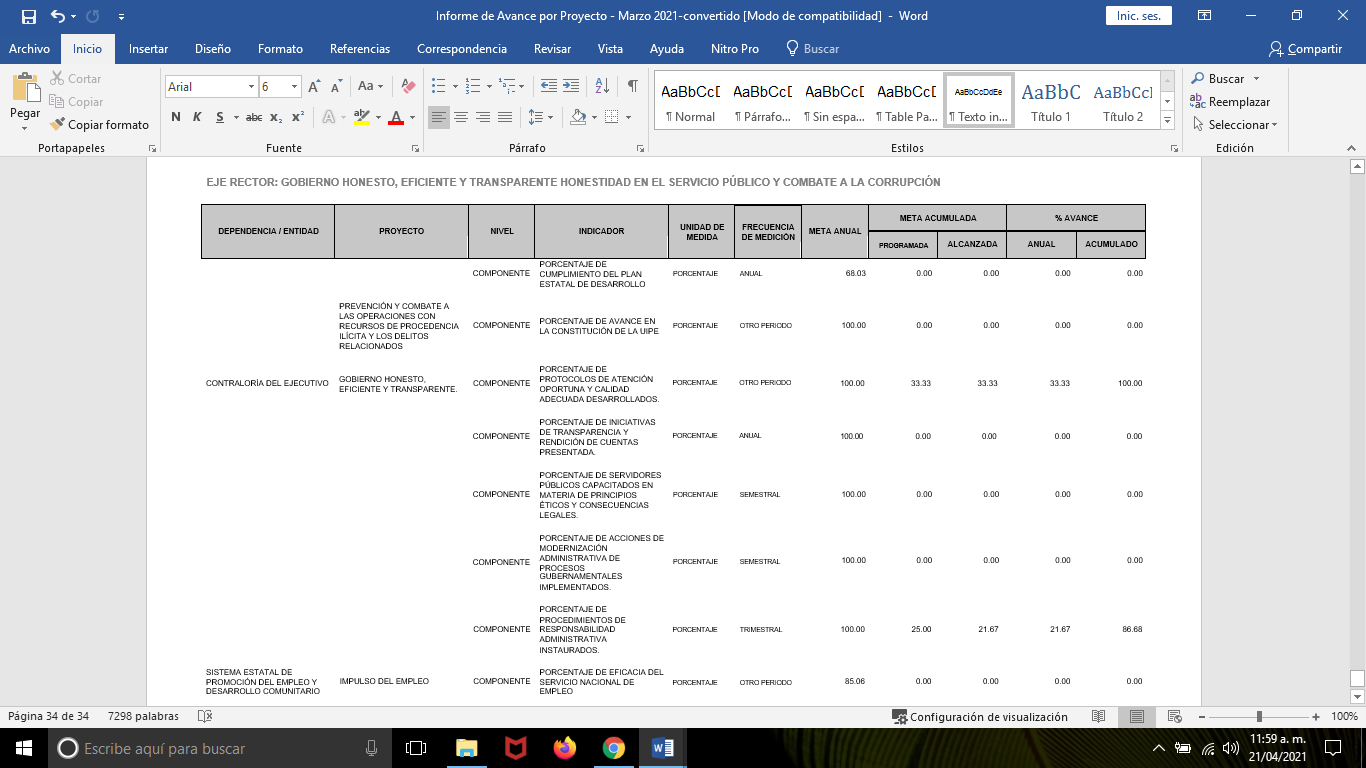 CUENTA PUBLICA 2021CUENTA PUBLICA 2021CUENTA PUBLICA 2021CUENTA PUBLICA 2021CUENTA PUBLICA 2021CUENTA PUBLICA 2021CUENTA PUBLICA 2021CUENTA PUBLICA 2021CUENTA PUBLICA 2021PODER EJECUTIVOPODER EJECUTIVOPODER EJECUTIVOPODER EJECUTIVOPODER EJECUTIVOPODER EJECUTIVOPODER EJECUTIVOPODER EJECUTIVOPODER EJECUTIVOESTADO ANALITICO DEL EJERCICIO DEL PRESUPUESTO DE EGRESOSESTADO ANALITICO DEL EJERCICIO DEL PRESUPUESTO DE EGRESOSESTADO ANALITICO DEL EJERCICIO DEL PRESUPUESTO DE EGRESOSESTADO ANALITICO DEL EJERCICIO DEL PRESUPUESTO DE EGRESOSESTADO ANALITICO DEL EJERCICIO DEL PRESUPUESTO DE EGRESOSESTADO ANALITICO DEL EJERCICIO DEL PRESUPUESTO DE EGRESOSESTADO ANALITICO DEL EJERCICIO DEL PRESUPUESTO DE EGRESOSESTADO ANALITICO DEL EJERCICIO DEL PRESUPUESTO DE EGRESOSESTADO ANALITICO DEL EJERCICIO DEL PRESUPUESTO DE EGRESOSGASTO POR CATEGORIA PROGRAMATICAGASTO POR CATEGORIA PROGRAMATICAGASTO POR CATEGORIA PROGRAMATICAGASTO POR CATEGORIA PROGRAMATICAGASTO POR CATEGORIA PROGRAMATICAGASTO POR CATEGORIA PROGRAMATICAGASTO POR CATEGORIA PROGRAMATICAGASTO POR CATEGORIA PROGRAMATICAGASTO POR CATEGORIA PROGRAMATICADEL 01 DE ENERO DE 2021 AL 31 DE MARZO DE 2021DEL 01 DE ENERO DE 2021 AL 31 DE MARZO DE 2021DEL 01 DE ENERO DE 2021 AL 31 DE MARZO DE 2021DEL 01 DE ENERO DE 2021 AL 31 DE MARZO DE 2021DEL 01 DE ENERO DE 2021 AL 31 DE MARZO DE 2021DEL 01 DE ENERO DE 2021 AL 31 DE MARZO DE 2021DEL 01 DE ENERO DE 2021 AL 31 DE MARZO DE 2021DEL 01 DE ENERO DE 2021 AL 31 DE MARZO DE 2021DEL 01 DE ENERO DE 2021 AL 31 DE MARZO DE 2021CONCEPTOCONCEPTOCONCEPTOEGRESOSEGRESOSEGRESOSEGRESOSEGRESOSSUBEJERCICIOCONCEPTOCONCEPTOCONCEPTOAPROBADOAMPLIACIONES /MODIFICADODEVENGADOPAGADOSUBEJERCICIOCONCEPTOCONCEPTOCONCEPTOAPROBADO(REDUCCIONES)MODIFICADODEVENGADOPAGADOSUBEJERCICIOCONCEPTOCONCEPTOCONCEPTO123 = (1 + 2)456 = (3 - 4)PROGRAMAS16,883,791,373.00-108,021,917.3516,775,769,455.653,333,217,095.073,333,217,095.0713,442,552,360.58SUBSIDIOS: SECTOR SOCIAL Y PRIVADO O ENTIDADES FEDERATIVAS O MUNICIPIOS1,108,404,600.00107,719,349.081,216,123,949.08252,244,332.12252,244,332.12963,879,616.96SUJETOS A REGLAS DE OPERACIÓN846,717,556.0050,671,142.08897,388,698.08104,812,545.12104,812,545.12792,576,152.96OTROS SUBSIDIOS261,687,044.0057,048,207.00318,735,251.00147,431,787.00147,431,787.00171,303,464.00DESEMPEÑO DE LAS FUNCIONES14,139,904,857.00-46,261,594.7314,093,643,262.272,977,565,931.322,977,565,931.3211,116,077,330.95FUNCIONES DE LAS FUERZAS ARMADAS000000PROVISIÓN DE BIENES PÚBLICOS000000PRESTACIÓN DE SERVICIOS PÚBLICOS13,229,948,651.00-44,674,010.1313,185,274,640.872,939,527,807.092,939,527,807.0910,245,746,833.78PROMOCIÓN Y FOMENTO151,638,629.001,504,054.42153,142,683.4222,560,744.9022,560,744.90130,581,938.52REGULACIÓN Y SUPERVISIÓN000000PROYECTOS DE INVERSIÓN746,447,343.00-2,520,609.63743,926,733.3714,333,616.5614,333,616.56729,593,116.81PLANEACIÓN, SEGUIMIENTO Y EVALUACIÓN DE POLÍTICAS PÚBLICAS11,870,234.00-571,029.3911,299,204.611,143,762.771,143,762.7710,155,441.84ESPECÍFICOS000000ADMINISTRATIVOS Y DE APOYO1,573,226,296.00-169,779,625.701,403,446,670.3085,701,226.6385,701,226.631,317,745,443.67APOYO AL PROCESO PRESUPUESTARIO Y PARA MEJORAR LA EFICIENCIA INSTITUCIONAL1,360,071,581.00-171,275,666.081,188,795,914.9244,230,080.6544,230,080.651,144,565,834.27APOYO A LA FUNCIÓN PÚBLICA Y AL MEJORAMIENTO DE LA GESTIÓN213,154,715.001,496,040.38214,650,755.3841,471,145.9841,471,145.98173,179,609.40OPERACIONES AJENAS000000COMPROMISOS62,255,620.00299,954.0062,555,574.0017,705,605.0017,705,605.0044,849,969.00OBLIGACIONES DE CUMPLIMIENTO DE RESOLUCIÓN JURISDICCIONAL62,255,620.00299,954.0062,555,574.0017,705,605.0017,705,605.0044,849,969.00DESASTRES NATURALES000000OBLIGACIONES000000PENSIONES Y JUBILACIONES000000APORTACIONES A LA SEGURIDAD SOCIAL000000APORTACIONES A FONDOS DE ESTABILIZACIÓN000000APORTACIONES A FONDOS DE INVERSIÓN Y REESTRUCTURA DE PENSIONES000000PROGRAMAS DE GASTO FEDERALIZADO000000GASTO FEDERALIZADO000000PARTICIPACIONES A ENTIDADES FEDERATIVAS Y MUNICIPIOS3,783,877,802.00222,364,664.684,006,242,466.681,187,812,248.781,187,812,248.782,818,430,217.90PARTICIPACIONES A ENTIDADES FEDERATIVAS Y MUNICIPIOS3,783,877,802.00222,364,664.684,006,242,466.681,187,812,248.781,187,812,248.782,818,430,217.90PARTICIPACIONES A ENTIDADES FEDERATIVAS Y MUNICIPIOS3,783,877,802.00222,364,664.684,006,242,466.681,187,812,248.781,187,812,248.782,818,430,217.90COSTO FINANCIERO, DEUDA O APOYOS A DEUDORES Y AHORRADORES DE LA BANCA000000COSTO FINANCIERO, DEUDA O APOYOS A DEUDORES Y AHORRADORES DE LA BANCA000000COSTO FINANCIERO, DEUDA O APOYOS A DEUDORES Y AHORRADORES DE LA BANCA000000ADEUDOS DE EJERCICIOS FISCALES ANTERIORES000000ADEUDOS DE EJERCICIOS FISCALES ANTERIORES000000ADEUDOS DE EJERCICIOS FISCALES ANTERIORES000000TOTAL DEL GASTOTOTAL DEL GASTOTOTAL DEL GASTO20,667,669,175.00114,342,747.3320,782,011,922.334,521,029,343.854,521,029,343.8516,260,982,578.48Nombre del Proyecto o ProgramaMunicipioDescripciónImporte AutorizadoFONDO DE APORTACIONES PARA EL FORTALECIMIENTO DE LAS ENTIDADES FEDERATIVAS 2021Varios Ampliación y modernización de sistemas de agua, modernización de sistemas de transporte y rehabilitación del sector salud610,473,109.00COMPONENTE AGUA POTABLE 2021Terrenate y XalostocRehabilitación de la línea de conducción de agua potable 3,646,255.00COMPONENTE ALCANTARILLADO 2021VariosConstrucción de colector y emisor intermunicipal y proyecto ejecutivo para la captación y conducción de aguas residuales8,940,706.00COMPONENTE SANEAMIENTO 2021VariosProyectos ejecutivos para la reingeniería de plantas de tratamiento de aguas residuales3,267,955.00